МІНІСТЕРСТВО ОСВІТИ І НАУКИ УКРАЇНИЛьвівський національний університет природокористуванняКВАЛІФІКАЦІЙНА МАГІСТЕРСЬКА РОБОТАОПП «Будівництво та цивільна інженерія»на тему:  «Чотириповерхова адміністративна будівля у м. Червонограді Львівської області з обгрунтуванням деформаційної методики розрахунку плити перекриття. »Студент                                                         Лаврик П.І,                                                               (підпис)                    (прізвище та ініціали)	Керівник роботи     ________                     Білозір В.В.                                    (підпис)                    (прізвище та ініціали)Консультанти:        ________                     Фамуляк Я.Є. 	   (підпис)                     (прізвище та ініціали)	                                   _______                      Білозір В.В. 	   (підпис)                     (прізвище та ініціали)	                                   _______                     Фамуляк Ю.Є. 	     (підпис)                          (прізвище та ініціали)                                            _______                     Матвіїшин Є.Г. 	     (підпис)                          (прізвище та ініціали)                                             _______                     Березовецький А.П. 	     (підпис)                   (прізвище та ініціали)Дубляни – 2024ЛЬВІВСЬКИЙ НАЦІОНАЛЬНИЙ УНІВЕРСИТЕТ ПРИРОДОКОРИСТУВАННЯЗ А В Д А Н Н Яна дипломну роботуСтуденту   Лаврику П.І.Тема роботи «Чотириповерхова адміністративна будівля у м. Червонограді Львівської області з обгрунтуванням деформаційної методики розрахунку плити перекриття.»        Затверджена наказом по університету №____ від «____» _______ 20__ р.Строк здачі студентом закінченої роботи ________________________Вихідні дані для роботи: Місце будівництва – м. Червоноград  Львівської області. Перелік питань, які необхідно розробити: 1. Архітектурно-будівельні креслення (фасад, план, розріз, вузли). 2. Робочі креслення двох несучих конструкцій. 3. Технологічна карта на влаштування покрівлі. 4. Календарний графік будівництва. 5. Будівельний генеральний план 6. Обгрунтування деформаційної методики розрахунку плити перекриття.Консультанти з розділів роботи:                                                           ________                       Фамуляк Я.Є. 	                  (підпис)                  (прізвище та ініціали)	                                                    _________                    Білозір В.В. 	                    (підпис)                (прізвище та ініціали)	                                                      _______                    Фамуляк Ю.Є. 	                   (підпис)                  (прізвище та ініціали)                                                             _______                      Матвіїшин Є.Г. 	                   (підпис)                  (прізвище та ініціали)                                                              _______                     Березовецький А.П. 	                   (підпис)                   (прізвище та ініціали)Дата видачі завдання _______________________________________Керівник: _________________________________________  Завдання прийняв до виконання ____________________Студент________________________________________________                                                           Зміст                                                          СторРЕФЕРАТ.................................................................................................................4ВСТУП………......………………………………….……………..……...............51. АРХІТЕКТУРНО-КОНСТРУКТИВНИЙ РОЗДІЛ...............….......................62. РОЗРАХУНКОВО-КОНСТРУКТИВНИЙ РОЗДІЛ………….. .....................83. ТЕХНОЛОГІЯ ТА ОРГАНІЗАЦІЯ БУЛІВНИЦТВА…….……….…….....294. ЕКОНОМІКА БУДІВНИЦТВА.......................................................................455 .ОХОРОНА ПРАЦІ ………………………………………………..................506. НАУКОВО-ДОСЛІДНА РОБОТА..................................................................60ЗАГАЛЬНІ ВИСНОВКИ ТА ПРОПОЗИЦІЇ......................................................66СПИСОК ВИКОРИСТАНИХ ДЖЕРЕЛ…………………………………......67РЕФЕРАТЧотириповерхова адміністративна будівля у м. Червонограді Львівської області з обгрунтуванням деформаційної методики розрахунку плити перекриття. Дипломна робота. Лаврик П.І.. Кафедра будівельних конструкцій. –Дубляни. Львівський національний університет природокористування, 2024: 71 стор. текст. частини, 11табл., 3 рис., 42 джерела.Розроблена дипломна робота з проектними пропозиціями щодо будівництва адміністративної будівлі у м. Червонограді Львівської області. Будівля є чотириповерховою, із збірного залізобетону. Будівля має розміри 12 x 44,1 м. Виконано аналіз напружено-деформовного стану попередньо напруженої плити перекриття 6,4х1,2  м в експлуатаційній стадії роботи.  ВСТУП	Дипломний проект розроблено на будівництво адміністративної будівлі для промислового підприємства. Ефективне функціонування промислових підприємств неможливе без належної інфраструктури та сучасних адміністративних приміщень. Створення зручного робочого середовища для персоналу є ключовим етапом будівництва адміністративної будівлі промислових підприємств. Дослідження включає в себе аналіз сучасних стандартів будівництва, вимог до енергоефективності, архітектурного планування та інженерного обладнання.1 АРХІТЕКТУРНО-БУДІВЕЛЬНИЙ РОЗДІЛГенеральний планЗемельна ділянка розташована у західній частині м. Червонограда. На території ділянки будівництва розміщено промислове підприємство. Перед головни входом розташований паркінг. Проектне розташування будівлі обґрунтовано архітектурно-планувальним рішенням існуючої забудови.Об'ємно-планувальне рішенняАдміністративна будівля прямокутна в плані з розмірами в осях 12,0м. на 44,1м. Проектом передбачено чотири поверхи висотою по 3,3 м.Адміністративна будівля має прості фасади із великою кількістю вікон. Зовнішні стіни виконані з залізобетонних панелей. Покрівля є плоскою і має внутрішнє водовідведення, нахил покрівлі складає 2%.Конструктивне рішенняПроектом прийнято безкаркасну схему будівлі, яка включає позжовжні та поперечні несучі стіни. Загальні габарити будівлі у плані – 12,0м. на 44,1м. Конструктивні характеристики проектованого будинку:Фундаменти – стрічкові, збірні. Перекриття - плити пустотні з.б.,Огороджувальні конструкції – з.б. панелі.Перегородки – з.б. панелі, цегляні.Зовнішнє оздоблення	Таблиця 1 – Зовнішнє оздоблення Внутрішнє оздобленняТаблиця 2 –Оздоблення внутрішнєІнженерне обладнання будівліЗовнішній водопровідЗ'єднання з зовнішніми мережами водопостачання та каналізації відбувається шляхом приєднання до існуючих міських мереж. Зовнішня мережа водопроводу розрахована на використання поліетиленових напірних труб.Вентиляція, опалення, водопровідСистема опалення розроблена як однотрубна із верхнім розведенням. Вентиляція приміщень забезпечена припливно-витяжною системою. Внутрішній водопровід складається із оцинкованих сталевих труб . Господарсько-побутова каналізація спроектована із поліетиленових труб.
Електропостачання Електропостачання забезпечується через підключення до зовнішньої трансформаторної підстанції, що працює під напругою 380/220 вольт.Благоустрій та озелененняДорожнє покриття (існуюче) реконструюється – розширюється та покривається асфальтом. Тротуари виконуються із бетонної бруківки. Передбачається посадка декоративних кущів, влаштування газонів та квітників. 2 РОЗРАХУНОВО-КОНСТРУКТИВНА ЧАСТИНА2.1. Проектування багатопорожнистої плити перекриття розмірами 6,4м х 1,2мТехнологія виготовлення плити  поточно-агегатна,  натяг арматури виконується електротермічно, умови тужавіння бетону − тепловологісна обробка. Клас бетону  С25/30.Клас повздовжньої робочої арматури − А600 за *Клас поперечної арматури -В500Збір навантаження на плиту і внутрішні зусилля                      Таблиця 3 -  Навантаження на 1 м2 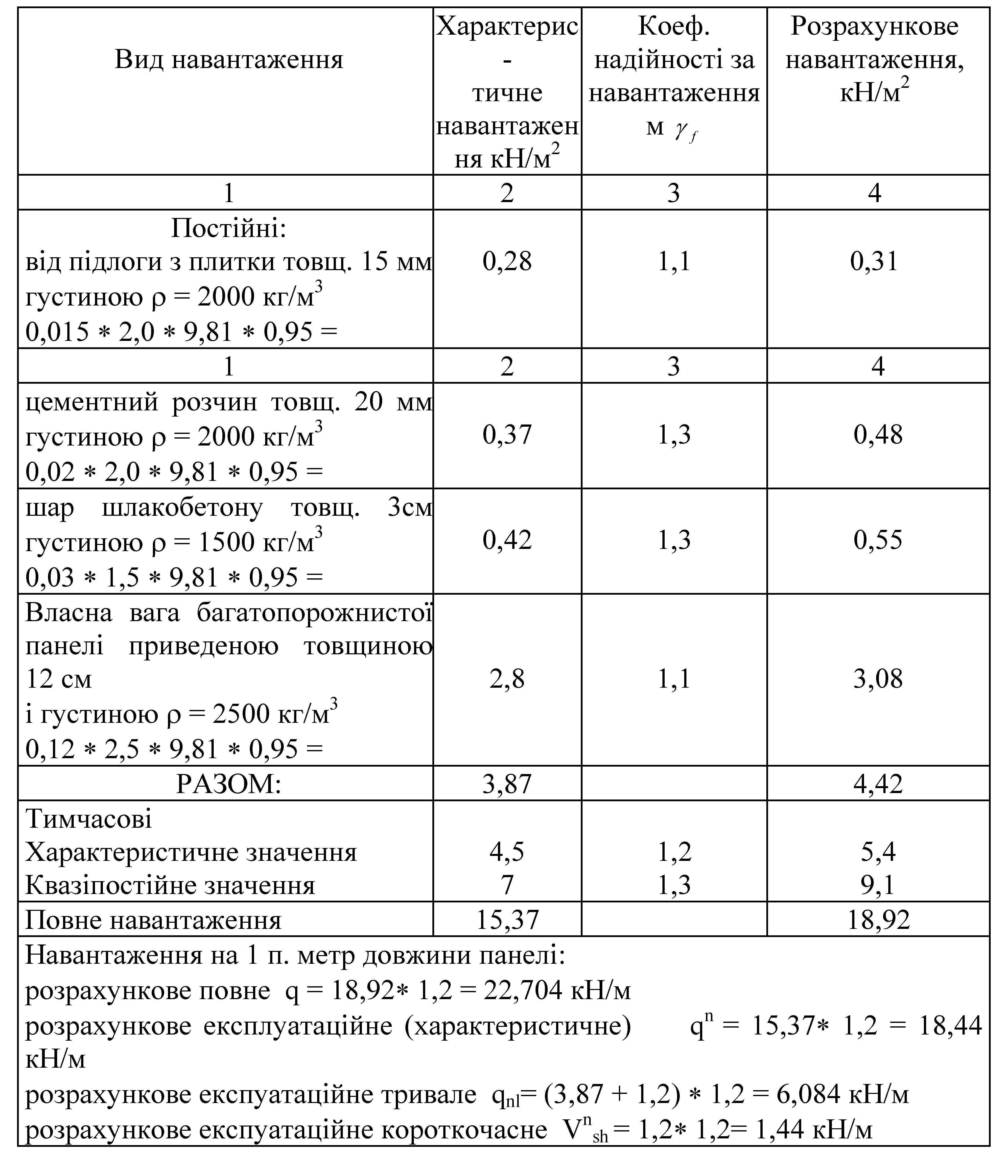  Розміри плити:.; .; .; ., ;       .Приймемо Прийнята ширина ребра приведеного перерізу:Робчий проліт плити (за п.6.31ДСТУ):довжина плити(номінальна)  із опиранням на стіну:Приймемо см.     см  - відстань між гранями опор.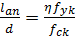 .Моменти:від вього навантаження:.повного експлуатаційного (характеристичного) навантаження:.експлуатаційного тривалого навантаження: .експлуатаційного короткочасного навантаження:.Поперечні сили:від дії повного розрахункового навантаження на опорі.повного характеристичного навантаження.експлуатаційного тривалого навантаженняПеревіримо, місцезнаходження  нейтральної осі полиці при руйнуванні, прийнявши попередньо робочу висоту . .Отож, висота стиснутої зони є меншою за товщину верхньої полиці.Із умови формули 3.22 ДСТУ призначимо :Приймаємо  та отримуємо:МПа.Виходячи з умови:Призначаємо необхідну площу арматури :Нам потрібні дані щодо напружено-деформованого стану перерізу до прикладення навантаження для розрахунку за деформаційною моделлю: деформації арматури та бетону і відповідні напруження.Тому визначимо параметри розрахункового перерізу:коефіцієнт приведення:площа приведеного перерізу:статичний момент перерізу (по нижній грані):відстань до центра  маси:відстань від центра маси до арматури:момент опору для нижньої гранімомент опору для верхньої граніПереріз плити будемо приводити до двохтаврового.Площі отворів:Для еквівалентного отвору знаходимо площу квадрата:..Тоді .Ширина ребра плити:Момент опору пружно-пластичний для нижньої грані.Момент опору пружно-пластичний для верхньої грані.для двотаврового перерізу ().Напруга на нижній грані:       Отож:                                                                                                               Отримуємо . Для верхньої грані отримали:На верхній грані тріщини при  обтиску не утворюються.Приймаємо:Перевіримо дані зусилля відповідно до вимог  ДСТУ.Приймемо:       Визначаємо миттєві втрати: від релаксації напружень в арматурі за ДСТУ:від деформації сталевої форми:Оскільки інформації про конструкцію форми немає, приймаємо:від миттєвої деформації бетону :n- кількість арматурних стержнів, що натягуються неодночасно.Зусилля при передачі дорівнюватиме:                      приймаємо рівним , оскільки передача зусилля  буде здійснюватися при міцності бетону, 80% від проектної: Отримаємо: 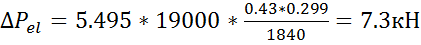 Зусилля після миттєвих втрат у арматурі дорівнюватиме Визначаємо втрати від усадки бетону:, оскільки твердіння бетону - тепловологісне: Втрати зусилля від усадки:Втрати внаслідок релаксації сталі:
                        Зусилля у арматурі після всіх втрат:Напруження арматури дорівнює:Деформації арматури:Напруження в бетоні на рівні арматурних стержнів:Для усунення втрат від повзучості потрібно, щоб рівень напружень у бетоні не перевищував 30% від призмової міцності на момент передачі. Отож Призмову міцність приймемо рівну 0.8 від кубової. Отже звідси          Перевіряємо вимоги п. 3.3.4.3ДСТУ:Отож, нами визначені втрати напружень та початкові деформації арматури,.Розрахунок за граничними станами  І-ї групиРозрахунок виконаємо деформаційним методом. У стадії граничної рівноваги отримано:Руйнування відбудеться, при досягненні деформаціями арматури граничного значення . На рівні крайніх стиснутих фібр бетону , що менше за , але більше за .Граничний момент визначали по верхній ділянці діаграми “”.Співвідношення цього моменту до зовнішнього, що абсолютно задовільно.Розрахунок  несучої здатності похилих до поздовжньої осі перерізівВизначаємо розрахункове значення опору зсуву:Приймаєм   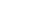 Отримали: Окрім цього, знаходимо несучу здатність за поперечною силою:Умова також виконується.Отож, поперечна арматура за розрахунками не потрібна. Виконаємо  перевірку виникнення похилих тріщин у плиті  за формулою (4.40)Державного стандарту України,: Для визначення  S, нами прийнята ширина ребра  (як для граничних станів  ІІ-ї групи), а у формулу для визначеня     підставлено (ширина ребра на рівні центрів отворів умовного ребра)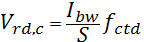 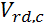 Отож, несуча здатність похилого перерізу є забезпеченою,навіть не враховуючи позитивний вплив попереднього напруження на неїРозрахунок плити за граничними станами ІІ групиРозрахунок виконаємо з використанням деформаційного методу.Напруження у арматурі:,де  Розрахунком у  Exсel  отримано кривизну:.За моменту від характеристичного  тривалого навантаженняТак як, до початку виникнення тріщин зв'язок між  і  майже лінійний, то, виходячи із пропорцій,Знайдемо:Враховуючи коефіцієнт повзучості,кривизнаПрогин дорівнює:Розрахунок  розкриття нормальних та похилихтріщин не проводимо, так як при тривалих навантаженнях вони  не утворюватимуться.2.2Розрахунок фундаментів. Вихідні дані: Перший шар - суглинок жовто-бурий, лесовий, просадний, низькопористий, твердий, легкий пилуватий: Грунт до відм. -2,900.Другий шар - суглинок жовто-бурий, низькопористий, тугопластичний,  непросадний, легкий пилуватий: Грунт до відм. -4,900.Третій шар - глина напівтверда: 	 Грунт до відм. -8,700.Підземні води на відм. -8,300.Будівля безкаркасної конструкції з поздовжніми і поперечними  несучими стінами, висотою Н=14,1 м і довжиною L =44,1 м . Розрахунок фундаментів переріз 1–1Навантаження на один квадратний метр стіни враховується з вантажної площі від плит покриття та перекриттівЇї визначаємо за формулою:                                              			(5)Підставляючи необхідні дані, отримуємоде l = - Прогін будівлі;b = - Товщина внутрішньої стінки.– прив'язка осі будівлі щодо внутрішньої межі внутрішньої стіни.Визначення поєднання навантажень для розрахунку фундаментів за міцністю за І групою граничних станів (при f >1)Загальне навантаження від плит покриття та перекриття визначаємо за формулою(6)де - Постійне навантаження від покриття.- Постійне навантаження від поверхових перекриттів.n p =4 – число міжповерхових перекриттів.Для визначення короткочасного навантаження від покриття використовуємо формулу:(7)де - Короткотривале снігове навантаження.- Коефіцієнт поєднань для короткотривалого навантаження, Тимчасове навантаження від перекриття визначається за формулою(8)де - Розрахункове навантаження від перегородок;- Розрахункове короткотривале навантаження;- Коеф. поєднань для тривалого навантаження - для короткочасного навантаження.Підставляючи потрібні дані в формулу 8, отримуємоПідставляючи потрібні дані в формулу 6, отримуємоЗбір навантаження від стіниНавантаження від стіни завтовшки від позначки -2,4м до відмітки  +14,1м віднімаючи віконні отвори визначаємо за формулою(9)де – Товщина стінової панелі;- Товщина утеплювача;– об'ємна вага утеплювача;- Об'ємна вага бетону;- Висота вікон;- Ширина вікон;- Відстань між центрами вікон;– к-ть вікон;- Коеф. надійності по навантаженню для бетону за розрахунку за першою групою граничних станів;- Коеф. надійності по навантаженню для утеплювача за розрахунку за першою групою граничних станів;- різниця  між відмтками низу і верху стіни.Підставляючи необхідні дані у формулу 9, отримуємоЗагальне навантаженняОсновне поєднання навантажень на фундаменту визначаємо за формулоюВизначення ширини підошви фундаментуПриймаємо приблизну ширину стрічкового фундаменту .Визначаємо за формулою навантаження від ваги стрічкового фундаменту, (10)де - об'ємна вага залізобетону.;– товщина фундаментної плити.Навантаження від конструкції підлоги підвалу дорівнюватиме:де – товщина цементної підлоги підвалу; - об'ємна маса цементу;– товщина стяжки;– об'ємна маса стяжки підлоги; - вага 1 метра квадратоного гідроізоляції; - ширина підлоги, яка спирається на фундаментну плиту; - ширина гідроізоляції, яка спирається на фундаментну плиту;– ширина стяжки, яка спирається на фундаментну плитуОтримуємо:	Навантаження від ґрунту зворотньої засипки знаходимо за формулою (12)де – питома вага ґрунту зворотньої засипки.	– ширина ґрунту, що спирається на фундаментну плиту;	– товщина ґрунту, що спирається на фундаментну плитуПідставляючи необхідні дані в формулу 12, отримуємо.	Визначаємо повне навантаження під підошвою стрічкового фундаменту  (13)Підставляючи необхідні дані у формулу 13, отримуємо.Визначаємо середній тиск під підошвою фундаменту : (14)Визначаємо опір несучого шару грунту:(15)де– коеф. умов роботи,  - Коеф., що дорівнбє 1 ,бо ширина підошви фундаменту  – кут внутрішнього тертя (початкові дані); – коеф., що дорівнює 1 оскільки міцнісні характеристики ґрунту були визначені безпосередніми випробуваннями; - коеф-ти .- Розрахункове значення питомої ваги грунту(середнє), розташованих  нижче від підошви фундаменту кН/м3 ;– глибина підвалу.Визначаємо наведену глибину закладання внутрішніх та зовнішніх  фундаментів від підлоги підвалу.(16)де h s - Товща шару грунту з боку підвалу  розташованв вище підошви фундаменту, м;h cf - Товщина підлоги підвалу, м;cf - Значення питомої ваги конструкцій підлог підвалу (розрахункове), кН/м 3 ;Отримуємо:	Підставляючи необхідні дані в формулу 15, отримуємоУмову виконано.Визначення осідання фундаменту.Визначимо осідання фундаменту із тиском під підошвою, розглядаючи опір, найближчий до розрахункового. Обрано фундамент в перерізі 2–2, де ширина підошви складає , глибина закладання дорівнює. Середній тиск під підошвою фундаменту складає .Оскільки в основі залягають грунти із модулем деформації  та ширина підошви фундаменту  , то осідання основи буде розглядатися за допомогою розрахункової схеми у вигляді лінійно-деформованого напівпростору з умовним обмеженням глибини стисканої товщі H за допомогою методу пошарового підсумовування.Визначимо тиск на рівні підошви фундаменту від власної ваги ґрунту (17)де - питома вага грунту природного залягання (перший шар), який розташовий вище підошви фундаменту.Отримуємо:Визначаємо додатковий вертикальний тиск на основу на рівні підошви фундаменту :(18)ОтримуємоОснову будемо розбивати на шари завтовшки 
Визначаємо вертикальну напругу від власної ваги грунту на рівні i -ї межі шарів, яка розташована на глибині z i від підошви фундаменту (19)Визначаємо додаткову вертикальну напругу на рівні i-ої межі шарів, яка розташована на глибині z i від підошви фундаменту (20)Послідовність визначення природних zg та додаткових z р вертикальних нормальних напруг на межах шарів представлено у таблиці Таблиця 4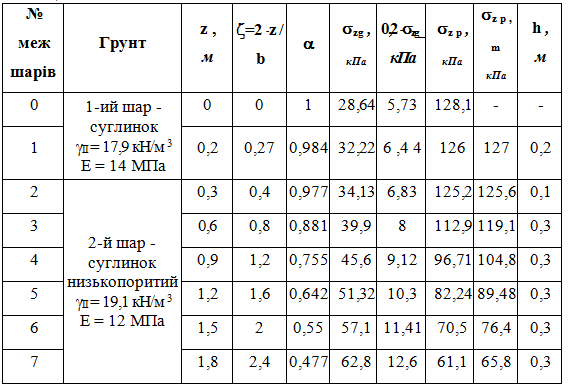 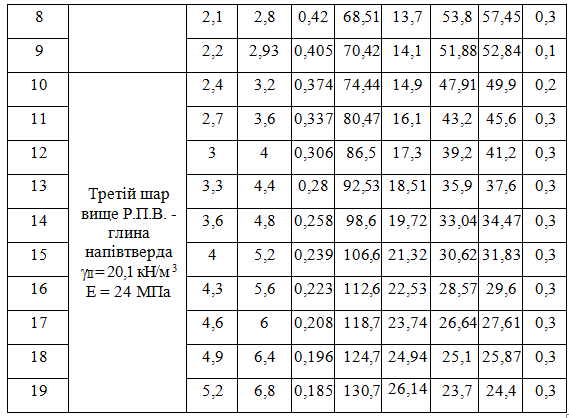 zp , i –додаткова вертикальнанормальна напруга в i -му шарі грунту, рівне напівсумі напруг на верхній z i - 1 і нижній z i межах шару по вертикалі, який проходить через центр підошви фундаменту визначимо спільну деформацію основи та споруди,                                                                         (21)де – коеф., який дорівнює 0,8;h i та Е i – відповідно товщина та модуль деформації i-го шару ґрунту;n - кількість шарів, на які розбита стискна товща основи.Підставляючи необхідні дані у формулу 21, отримуємоРозрахунок основ за деформаціями провадиться виходячи з умови, (22)де s – сумісна деформація основи та споруди, яка визначається розрахунком  .– граничне значення сумісної деформації основи та споруди, Оскільки , то умова 22 виконана.3 Технологічно- організаційний розділЗагальні вказівкиРоботи мають виконуватися у відповідності з правилами виконання та приймання БМР та дотримання технології будівельного виробництва, викладених у відповідних розділах норм.Викопування котловану виконуємо екскаватором. Дно котловану будемо зачищати вручну. Грунт вивозитиметься самоскидами .Монтаж конструкцій проводитиме гусеничний кран ДЕК-251. Перевезення матеріалів здійснюватиметься автомобілями КамАЗ.Доставка бетону буде виконуватися автобетонозмішувачами. Бетонувати фундаменти будемо стаціонарним бетононасосом .Штукатурні роботи виконватимуться штукатурною пересувною станцією СО-114 використовуючи затирочні машин.Малярні роботи виконуються використовуючи фарборозпилювачі. Ущільнення бетоної суміші здійснюємо за допомогою глибинних вібраторів.Таблиця 5 – Відомість визначення  обсягів робіт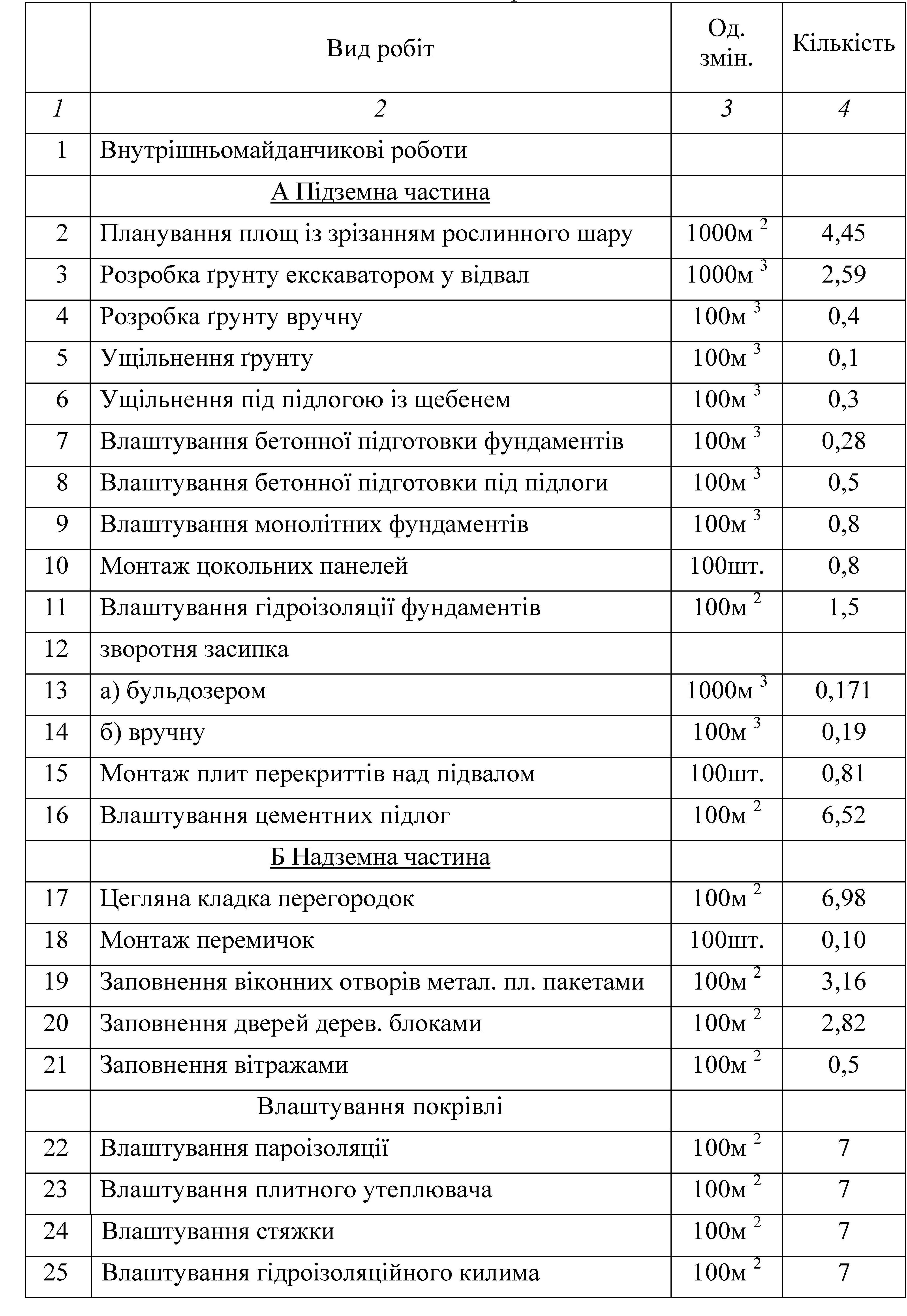 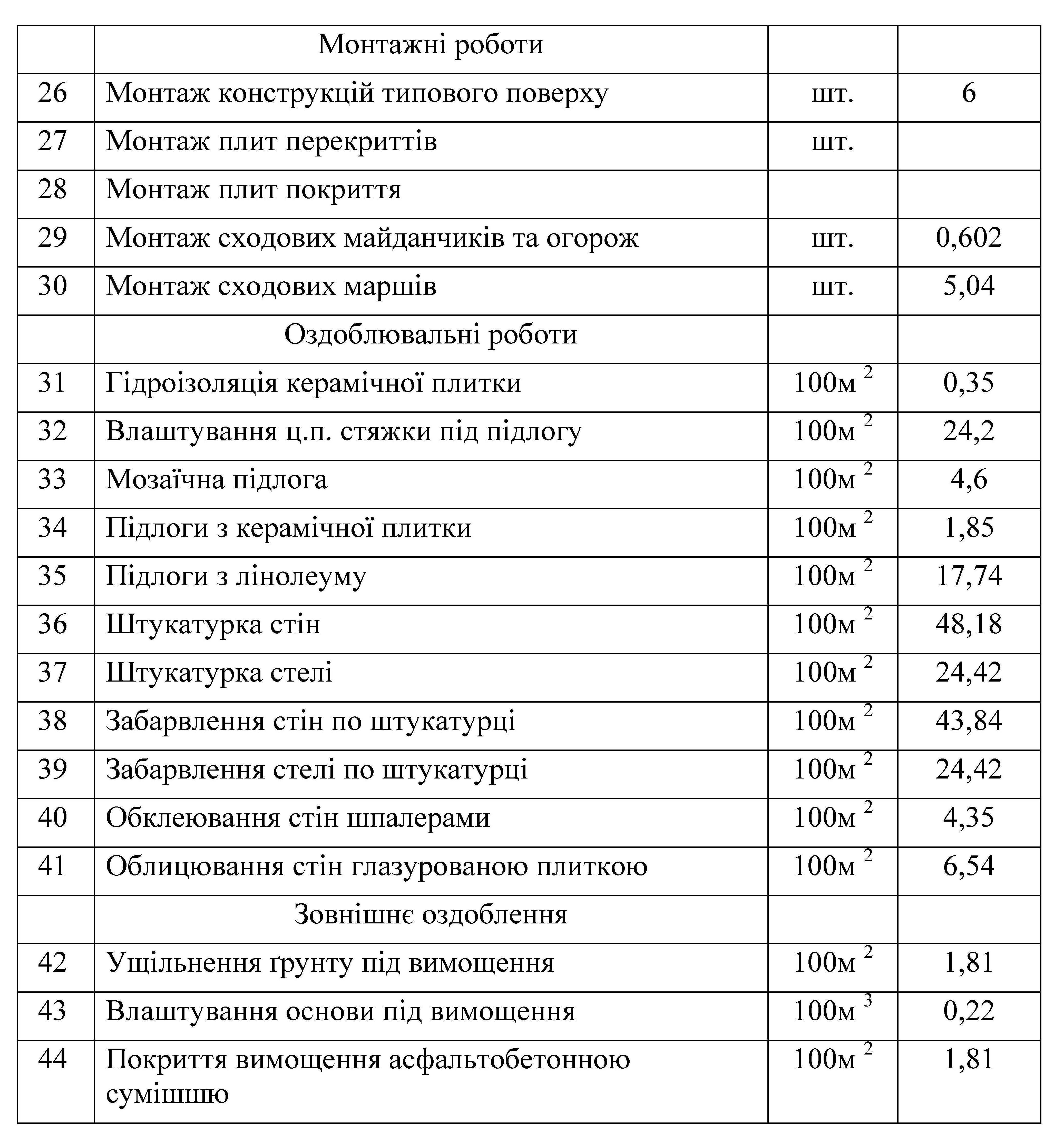 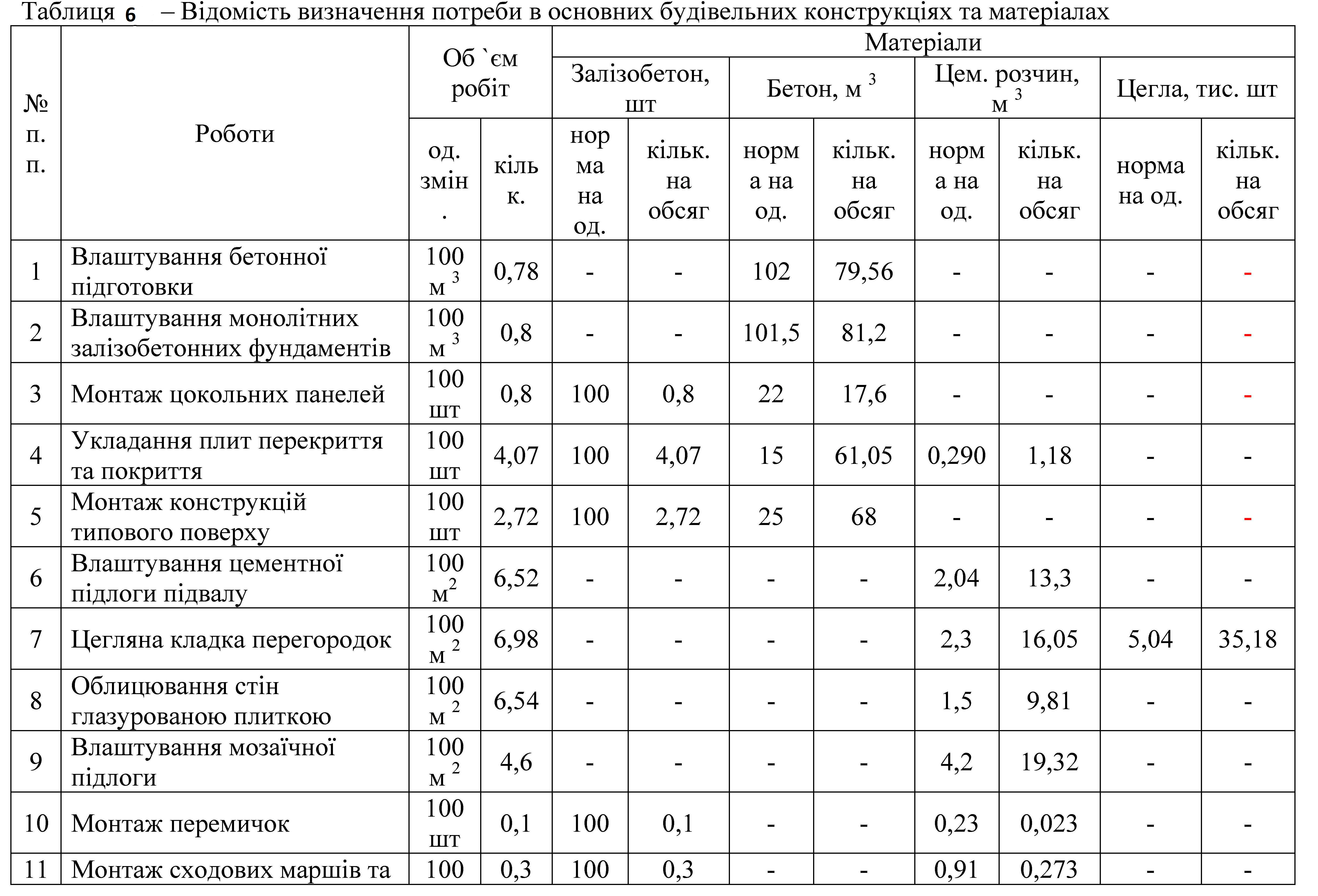 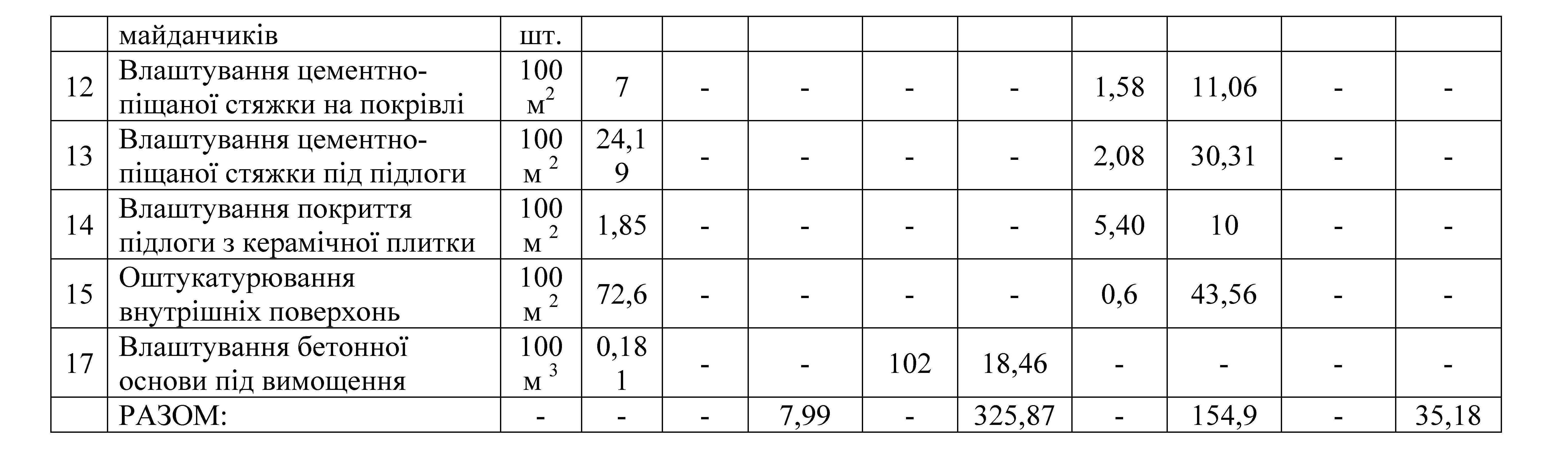 Характеристика машин та механізмівВизначення необхідних характеристик кранаВантажопідйомність крана залежить від 3-х факторів: довжина стріли, виліт гака і виносних опор. Враховуючи ці параметри її визначають за кривими вантажопідйомності.Для монтажу елементів покриття стріловий кран вибирають, виходячи з допустимого наближення стріли до конструкції будівлі. Це наближення приймемо рівним 1м..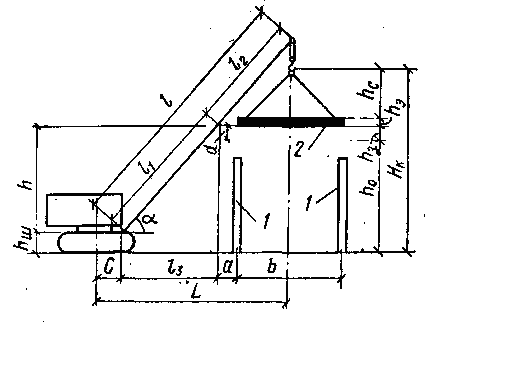 Рисунок 1 – Схема визначення параметрів кранів1 – несуча стіна;2 – плита.Необхідну відстань до верху стріли H c від рівня стоянки крана,м визначають за формулою	                               ,                                    де h0 – висота опори монтованого елемента від рівня стоянки крана, м .h з - запас висоти між низом монтованого елемента та опорою, мh е - висота монтованого елемента, м (за робочими кресленнями);h г – конструктивна висота вантажозахоплювального пристрою, м Вибираємо кран за найбільшими значеннями параметрів окремих монтованих елементів.	Визначаємо потрібну вантажопідйомність крана Q , т                                                          ,де Е - максимальна вага конструкції, що монтується, т Г – вага вантажозахоплювального пристрою, т .	Визначаємо необхідний виліт гака крана L кр , м, де b – мінімальна відстань між стрілою та монтованим елементом, мb1 – відстань від центру тяжіння елемента, до краю елемента який наближений до стріли крана, м b2 – пів товщини стріли на рівні верху елемента,м b3 – відстань до осі повороту стріли від осі обертання крана, м hш – відстань до осі повороту стріли від рівня стоянки крана, м	Визначаєм потрібну довжину стріли L с , м за формулоюЗа отриманими значеннями мінімальних довжини стріли, вильоту гака, висотою підйому гака та необхідною вантажопідйомністю підбираємо кран ДЕК-251 .Технологічна картаТехнологічна карта на влаштування бітумно-полімерного покриття м'яких покрівель по шару утеплювача із застосуванням бітумно-полімерної мастики.Галузь застосуванняТехнологічна карта розроблена на влаштування безрулонної покрівлі з полімерно-бітумної мастики.Мастика призначена для влаштування атмосферостійкої, водостійкої, покрівлі по дахах з будь-якими ухилами та конфігурацією.Карта передбачає нанесення мастичного покриття механізованим способом за допомогою установки безповітряного розпилення.Властивості бітумно-полімерної мастики дозволяють укладати її на будь-яку жорстку основу:- Поверхні залізобетонних плит;- Поверхні цементної стяжки;- Старих покриттів покрівель;Технологія та організація виконання робітДо початку влаштування покрівельного килима повинні бути виконані:● будівельно-монтажні роботи на ділянках влаштування покрівлі● перевірка якості та правильності виконання робіт з влаштування основи покрівлі ● підготовка основи під покриття, що включає сушіння та очищення основи від сміття та пилу;При виконанні робіт з влаштування покрівель із застосуванням бітумно-полімерних матеріалів повинні дотримуватися вимог будівельних норм та правил з техніки безпеки, чинних правил з охорони праці та протипожежної безпеки.Підготовка поверхні основиОсновою під нову покрівлю зазвичай служить поверхня бетонних плит або поверхня ЦПС. Ці поверхні повинні бути рівними, чистими, без пилу, жирових і масляних плям.Воду, що накопичилася на покрівлі видаляють використовуючи компресор. Для просушування поверхні використовується пальник.Знепилювання стяжки виконують також за допомогою стисненого повітря від компресора.Приготування бітумно-полімерної мастики повинно проводитись на відкритому майданчику або в приміщенні з інтенсивним вентилюванням, при температурі не нижче +5°С .Приготування виконують в ємності шляхом перемішування полімерної і бітумної складових у співвідношенні 3,5:1. Час перемішування 10-15 хвилин. Після змішування мастика витримується протягом години. Час придатності готової суміші 24 години (у герметичній тарі).Нанесення сумішіДля приготування, подачі та нанесення суміші використовують станцію безповітряного розпилення. Використання станції забезпечує безперервний технологічний цикл виконання робіт у межах захватки. Мастика наноситься на основу в 3 – 4 шари. Мінімальна допустима товщина покрівельного покриття . Перший шар завтовшки – ґрунтувальний, наступні – основні. Для отримання суцільного покриття смуги повинні перекривати раніше нанесені на 3- .Час сушіння ґрунту до нанесення основних шарів становить 1 год. Міжшарове сушіння 1,5 - 2 години.Полімер-бітумну мастику необхідно наносити за температури повітря не нижче +5° та відносної вологості не більше 70 %. Витрата ґрунту 150 200 г/м 2 . Витрата полімерно-бітумної мастики при нанесенні основних шарів на плоскі поверхні не повинна перевищувати 1 кг/м 2 на один шар. Загальна витрата матеріалу 3 - 4 кг/ м2 .	Вимоги до якості та приймання робітКонтроль якості робіт, що виконуються, включає вхідний контроль робочої документації, матеріалів та обладнання та приймальний контроль виконаної покрівлі. Під час вхідного контролю робочої документації проводиться перевірка достатності технічної інформації, що міститься в ній, для виконання робіт та її комплектності.Під час вхідного контролю матеріалів та обладнання перевіряється їх відповідність вимогам нормативних документів та проекту, а також наявність паспортів та сертифікатів.Під час приймання виконаних робіт по  влаштуванню покрівлі проводиться візуальний огляд. Особливу увагу звертають на місця примикання покрівельного килима до різних конструкцій даху: виходів на дах, примикання до стін, парапетів, вентиляційних виходів тощо.Календарний план будівництваЗагальні вказівкиКалендарні плани будівництва об'єктів у вигляді графіка призначені для визначення послідовності та термінів виконання загальнобудівельних, спеціальних та монтажних робіт, обліку складу та кількості основних ресурсів.За календарними планами розраховують потребу в трудових, матеріальних та технічних ресурсах в часі.У календарному графіку  включаються усі потрібні дані з трудомісткостіта термінів виконання робіт. Згідно з календарним графіком, наш об'єкт будується протягом 143 днів. Визначення трудомісткості та витрат машинного часу Таблиця 7 - Відомість визначення витрат праці та машинного часу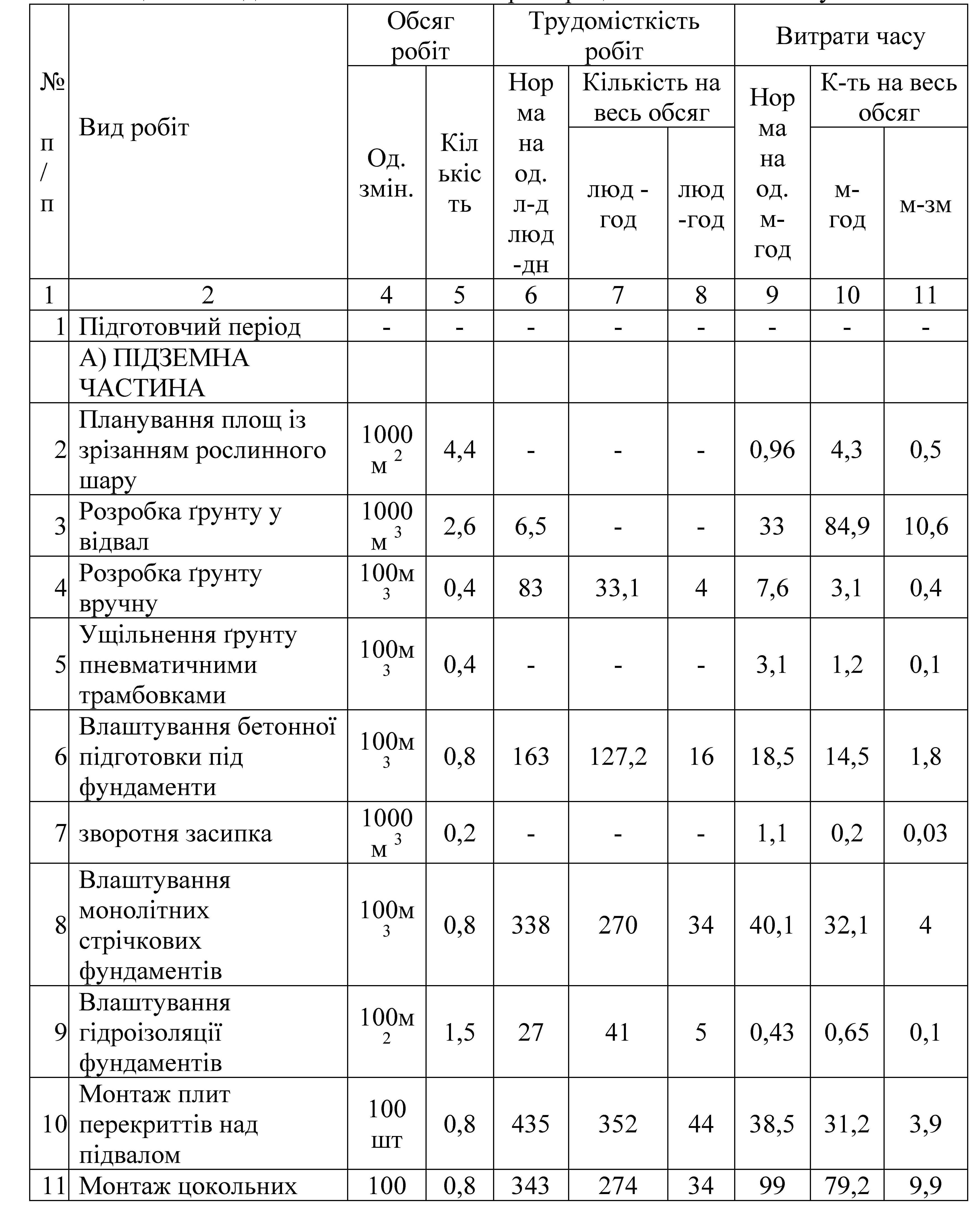 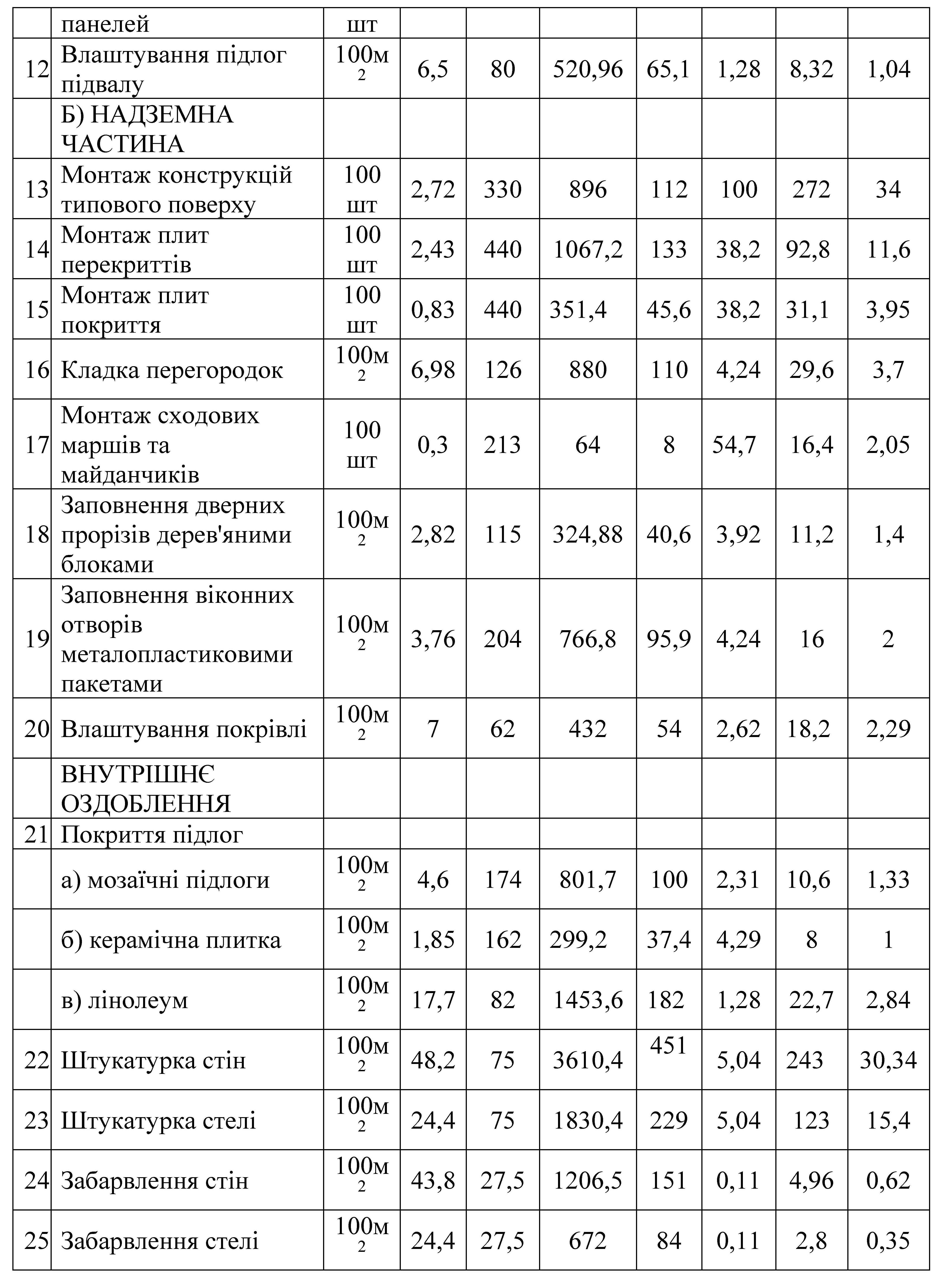 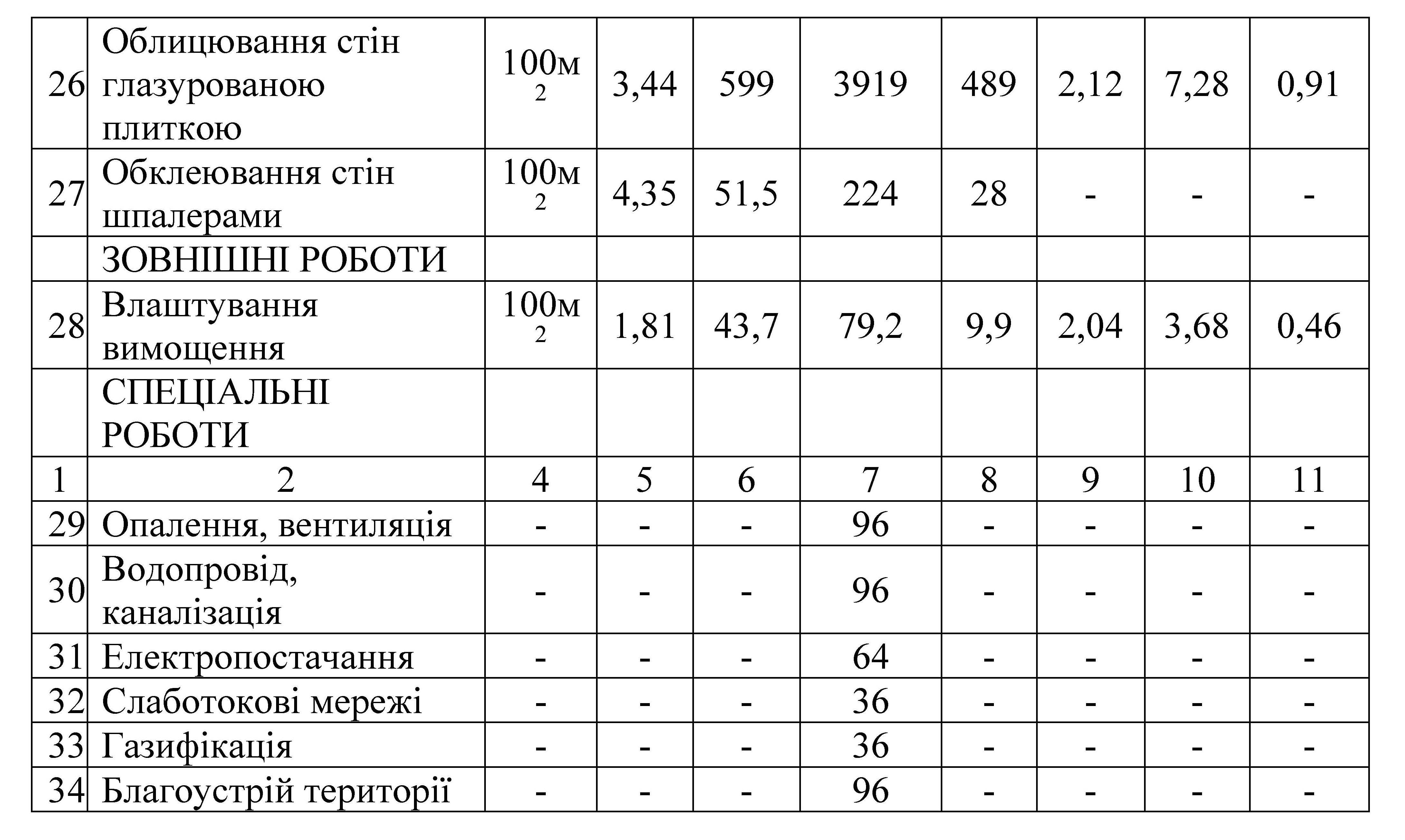 Розрахунок складу комплексної бригадиТаблиця 8 - Розподіл трудомісткості за розрядами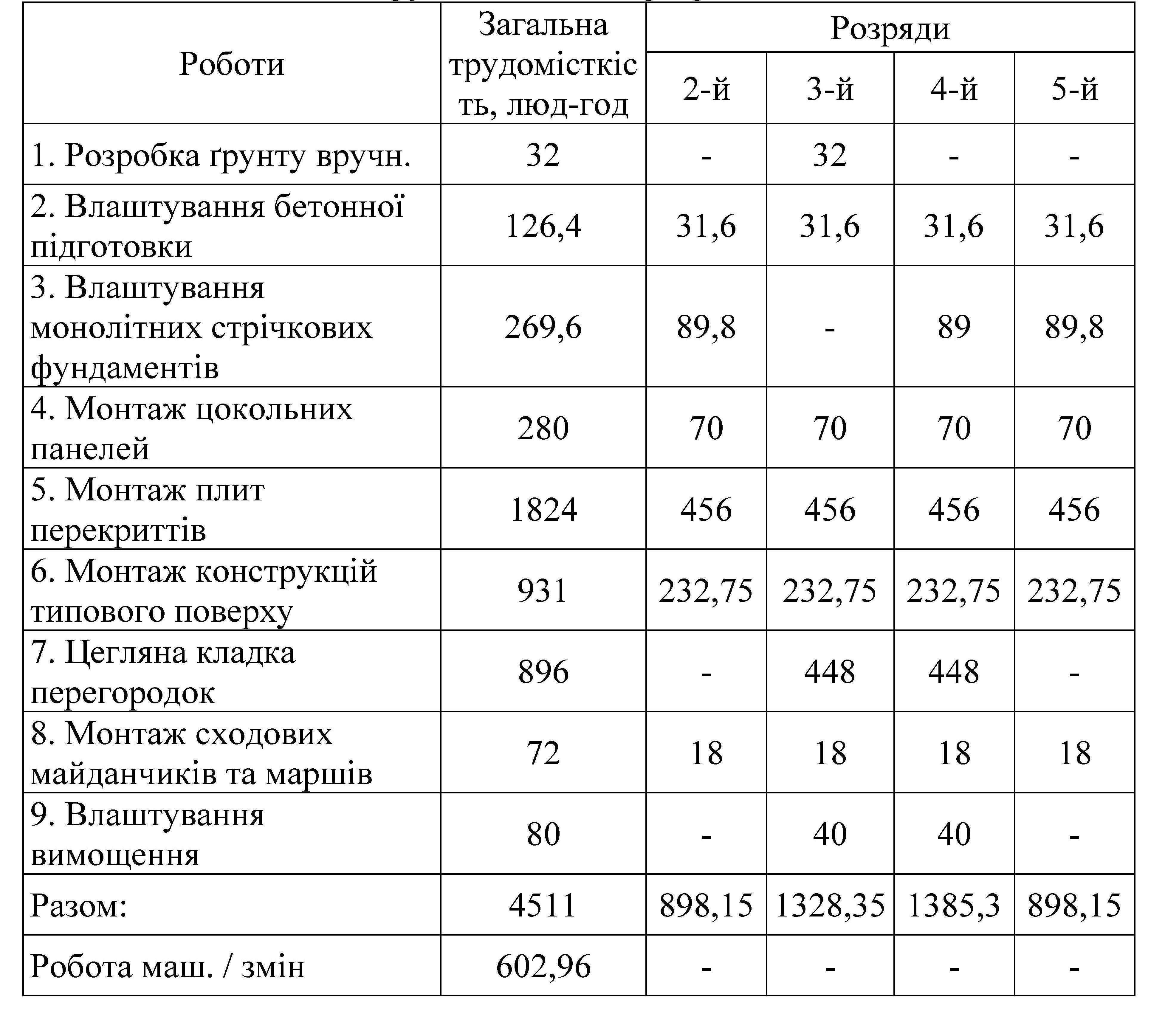 Трудовитрати машиністів: 602,96 маш.-год .Таблиця 9 - Розрахунок чисельно-кваліфікаційного складу бригад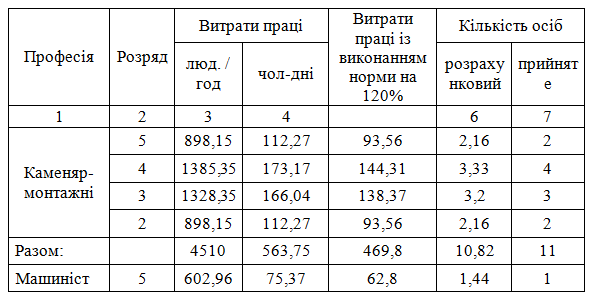 Отже, приймаємо бригаду мулярів-монтажників у складі 12 осіб.Техніко-економічні показники календарного плануТаблиця 10 - Основні ТЕП календарного плану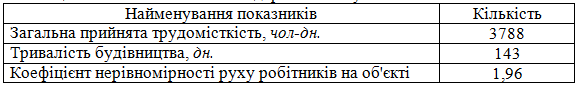 БудгенпланЗагальні положенняБудгенплан – це генеральний план будівельного майданчика, на якому показано розстановку основних монтажних і вантажопідіймальних механізмів, тимчасових споруд які використовуються під час будівництва.Будгенплан –  одна з найважливіших складових частин технічної документації та основний документ, який регламентує організацію будівельного майданчика та обсяги тимчасового будівництва..Розрахунок складських приміщень і майданчиківСклади класифікують залежно від призначення та місця розташування. Найпоширенішими видами складів є відкриті, закриті та напівзакриті.Норматив запасів матеріалів, які підлягають зберіганню на складах P скл , розраховуємо з середньодобової потреби матеріалів помножену на норму запасу в днях встановлену для цього виду матеріалів.де P заг – кількість матеріалів та конструкцій які потрібні для виконання календарного плану будівництва на розрахунковий період;T – тривалість розрахункового періоду по календарному плану будівництва, дні ;Т н - норма запасу матеріалів, дні , k 1 - коефіцієнт нерівномірності доставки матеріалів на майданчик, що розраховується відповідно до умов постачання (для залізничного та автомобільного - 1,1 )k 2 – коефіцієнт нерівномірності використанння матеріалів.Площа складів залежить від способу зберігання матеріалів , їх кількості та виду. Розрахунок корисної площі складу для основних матеріалів та  готових виробів :де P скл - Розрахунковий запас матеріалів;q – норма складування на 1м 2 площі складу враховуючи проїзди та проходи.Площу приоб'єктних складів розраховуємо виходячи з фактичних розмірів матеріалів та виробів, що складуються, з дотриманням правил безпеки та протипожежних вимог.Загальну площу складу визначаємо по Sтр, м 2 визначаємо за формулою:де k n - Коефіцієнт використання площі (приймається для закритих складів 0,25 - 0,6 ; для відкритих складів 0,4 - 0,7 ; для навісів 0,5 - 0,6 ;)Загальна площа відкритих складів становить 351 м 2 . Відкриті склади приймаємо 3шт з розмірами 12×10=120 м 2 .Загальна площа закритих складів становить 55 +17 +22 = 94 м2 . Таким чином приймаємо склад з розмірами 15×7=105 м 2 .Загальна площа навісів становить 4 +13 +10 +14 = 41 м2 . Таким чином як навіс приймаємо склад з розмірами 4×11=44 м 2 .Визначення потреби будівельного майданчика у тимчасових будівлях та спорудахПри проектуванні будгенплану необхідно скоротити вартість тимчасових будівель та споруд, надаючи перевагу пересувним побутовим приміщенням. До тимчасових будівель на будівельному майданчику належать склади, службові будівлі та санітарно-побутові приміщення. Службові будівлі – виконробська, прохідна.Санітарно-побутові приміщення – вбиральні, душові,вагончики робітників.Тимчасові споруди включають дороги, проїзди, шляхи під'їзду з майданчиками під техніку; інженерні мережі - електропостачання, каналізація.4. ЕКОНОМІКА БУДІВНИЦТВА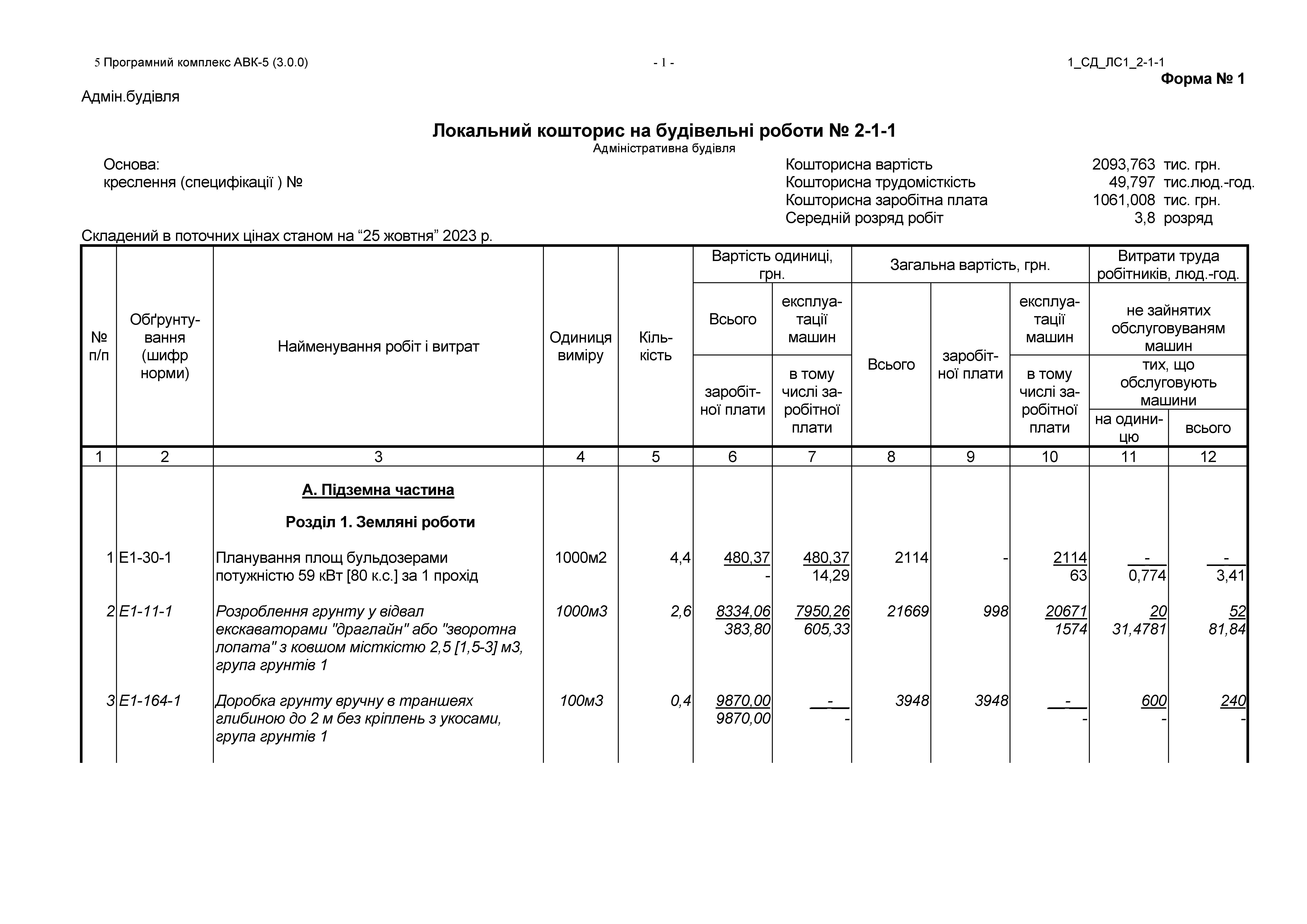 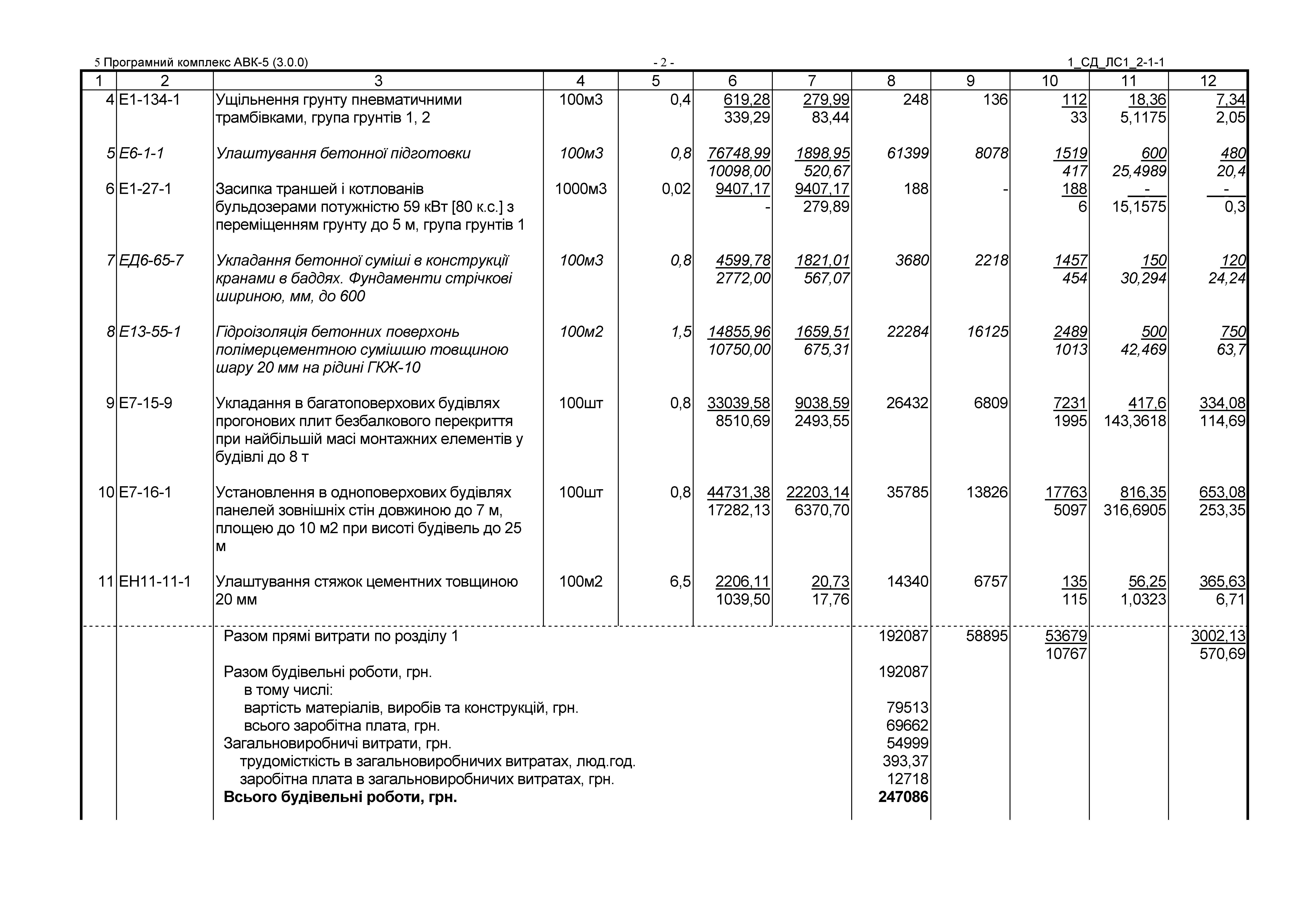 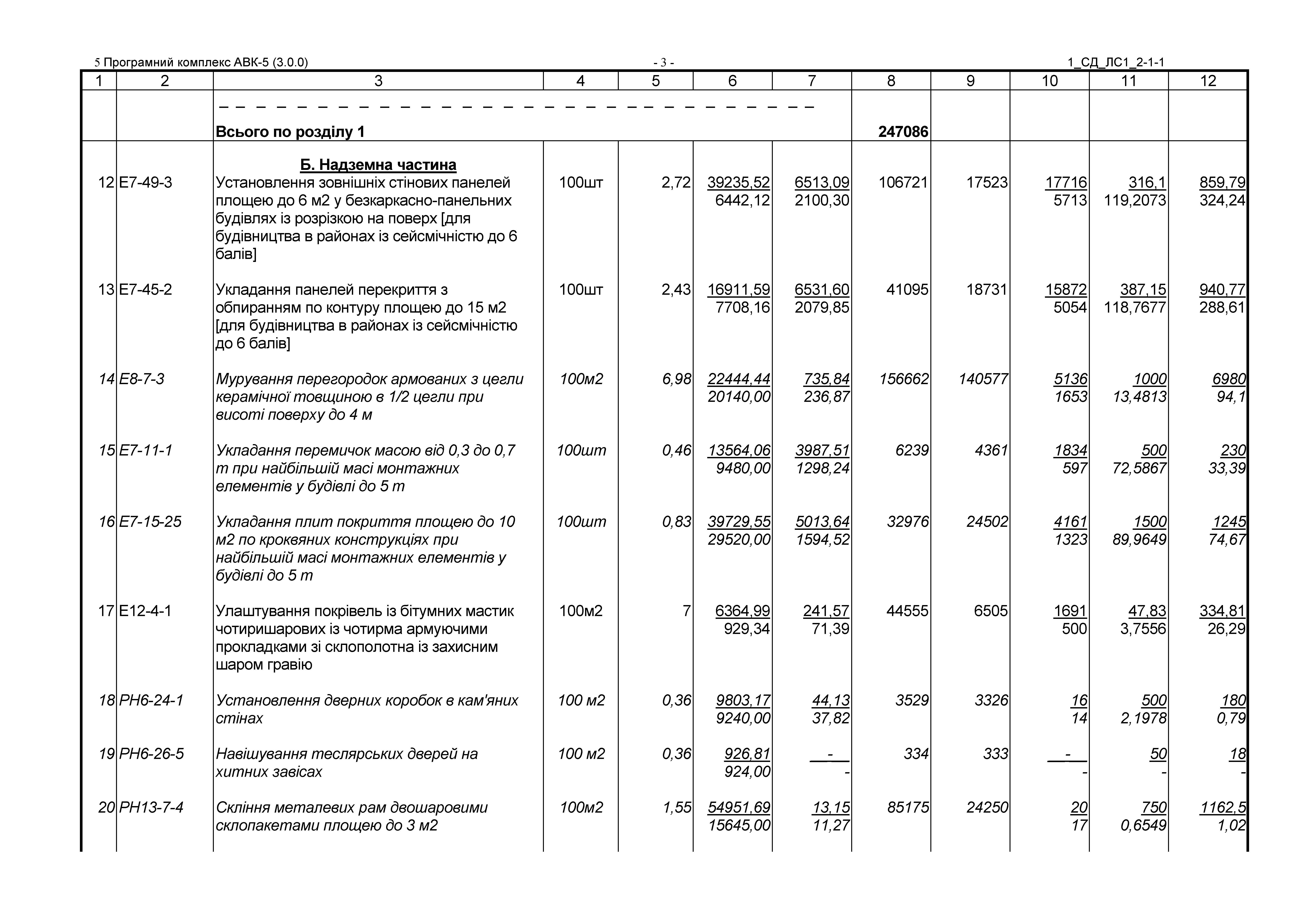 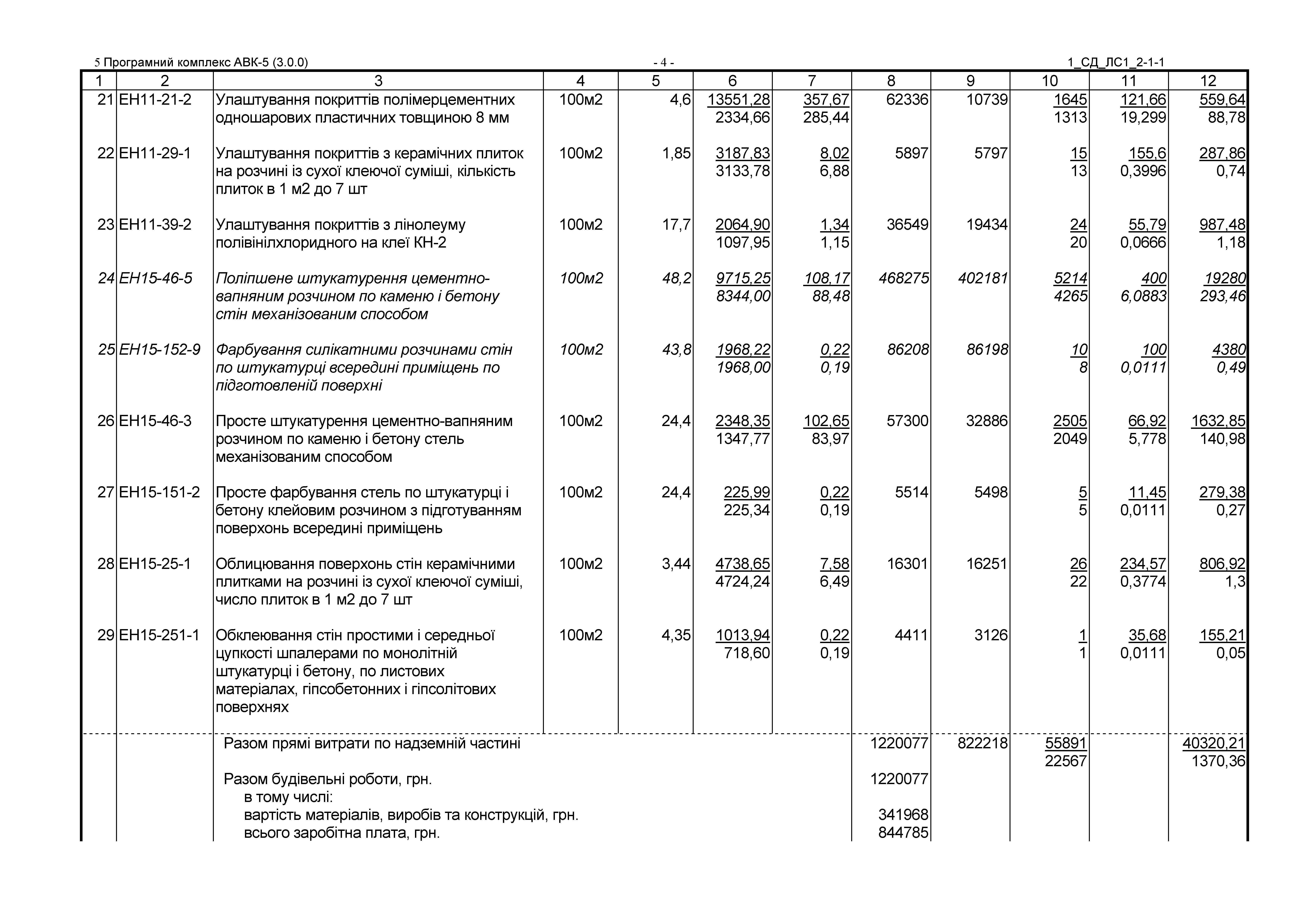 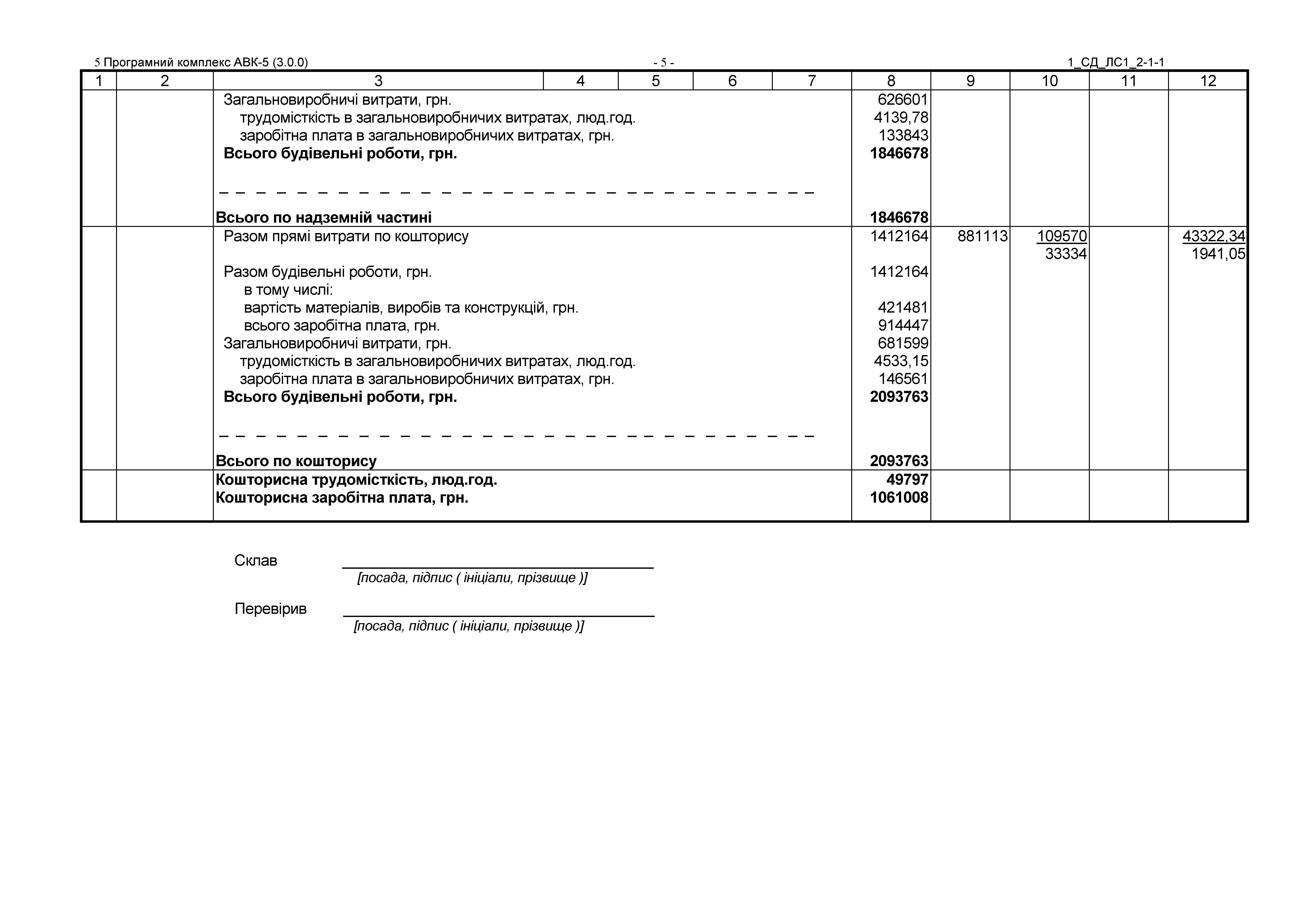 5 Охорона праці                                                                                                 Загальні положенняВідповідно до чинного законодавства обов'язки щодо забезпечення безпечних умов охорони праці та захисту навколишнього середовища під час будівництва для промислового підприємства покладаються на роботодавця.Роботодавці зобов'язані перед допуском працівників до роботи, а надалі періодично у встановлені строки та в установленому порядку проводити навчання та перевірку знань правил охорони та безпеки праці з урахуванням їх посадових інструкцій чи інструкцій з охорони праці.Забезпечення технічно справного стану будівельних машин, інструменту, технологічного оснащення, засобів колективного захисту працюючих здійснюється організаціями, на балансі яких вони знаходяться.	Перед початком будівництва необхідно виділити небезпечні для людей зони, де постійно діють або можуть діяти небезпечні фактори.На межах зон постійно діючих небезпечних виробничих факторів мають бути встановлені захисні огорожі, а зон потенційно небезпечних факторів – сигнальні огорожі та знаки безпеки.Земляні роботи під час будівництва 	На початок виконання земляних робіт при нульовій стадії будівництва у місцях розташування діючих підземних комунікацій розробляються і узгоджуються з організаціями, експлуатуючими ці комунікації, заходи щодо безпечних умов праці, а розташування підземних комунікацій біля позначається відповідними знаками і написами.Земляні роботт у зоні діючих підземних комунікацій здійснюється під безпосереднім керівництвом виконроба або майстра, а в охоронній зоні кабелів, що знаходяться під напругою, або газопроводу, що діє, крім того, під наглядом працівників електро- або газового господарства.Котлован огороджується захисною огорожею. На огорожі встановлюються попереджувальні написи та знаки, а вночі – сигнальне освітлення.Грунт, витягнутий із котловану, розміщується на відстані не менше від брівки виїмки. Валуни та каміння, а також відшарування ґрунту, виявлені на укосах, видаляються. Перед допуском робітників до котловану перевіряється стійкість укосів.Навантаження ґрунту на автосамоскиди проводитися з боку заднього або бокового борту. Одностороннє засипання пазух у свіжовикладених фундаментів допускається після здійснення заходів, що забезпечують стійкість конструкції, за прийнятих умов, способів та порядку засипки.Бетонні та залізобетонні роботи під час будівництва Опалубку, що застосовується для зведення монолітних залізобетонних конструкцій, необхідно виготовляти та застосовувати відповідно до проекту виконання робіт, затвердженого в установленому порядку.При встановленні елементів опалубки на кілька ярусів, кожен наступний ярус слід встановлювати лише після закріплення нижнього ярусу.При зведенні залізобетонних конструкцій розміщення на опалубці обладнання та матеріалів, що не передбачені проектом виконання робіт, а також перебування людей, які безпосередньо не беруть участь у виконанні робіт на настилі опалубки, не допускається.Розбирання опалубки повинне проводитися (після досягнення бетоном заданої міцності) з дозволу виробника робіт, а особливо відповідальних конструкцій (за переліком, встановленим проектом) – з дозволу головного інженера.Заготівля та обробка арматури повинні виконуватись у спеціально призначених для цього та відповідно обладнаних місцях.	При виконанні робіт із заготівлі арматури для елементів каркасу необхідно:захищати місця, призначені для розмотування бухт (мотків) та виправлення арматури;при різанні верстатами стрижнів арматури на відрізки довжиною менше застосовувати пристрої, що запобігають їх розльоту;захищати робоче місце при обробці стрижнів арматури, що виступають за габарити верстата, а у двосторонніх верстатів, крім цього, розділяти верстат посередині поздовжньої металевої запобіжної сіткою висотою не менше ;складати заготовлену арматуру у спеціально відведені для цього місця;закривати щитами торцеві частини стрижнів арматури у місцях загальних проходів, що мають ширину менше .Під час прочищення (випробування, продування) бетоноводів стисненим повітрям робітники, які не зайняті безпосередньо виконанням цих операцій, повинні бути віддалені від бетоновода на відстань не менше .Щодня перед початком укладання бетону в опалубку необхідно перевіряти стан тари, опалубки та засобів підмощування. Виявлені несправності слід негайно усувати.Вимоги безпеки під час експлуатації засобів механізації та засобів підмощування для будівництва 	Персонал, який експлуатує засоби механізації, оснащення, пристосування та ручні машини, до початку будівництва повинен бути навчений безпечним методам та прийомам робіт з їх застосуванням відповідно до вимог інструкцій заводу-виробника та інструкції з охорони праці.Лебідки, що застосовуються для переміщення підйомних риштовань і встановлюються на землі, повинні бути завантажені баластом, вага якого повинна не менше ніж у два рази перевищувати тягове зусилля лебідки.Баласт має бути закріплений на рамі лебідки. Кількість витків каната на барабані лебідки при нижньому положенні вантажу має бути не менше двох.Знімні вантажозахоплювальні пристрої та тара в процесі експлуатації повинні піддаватися технічному огляду особою, відповідальною за їх справний стан.	Результати огляду необхідно реєструвати у журналі будівельних робіт.Знімні вантажозахоплювальні пристрої та тара, що не пройшли технічного огляду, не повинні знаходитися в місцях виконання робіт.Вантажні гаки вантажозахоплювальних засобів (стропи, траверси), що застосовуються у будівництві повинні бути забезпечені запобіжними замикаючими пристроями, що запобігають мимовільному випаданню вантажу.Поверхня ґрунту, на яку встановлюються засоби підмощування, повинна бути спланована (вирівняна та утрамбована) із забезпеченням відведення з неї поверхневих вод. У тих випадках, коли ці вимоги неможливо виконати, засоби підмощування повинні бути обладнані регульованими опорами (домкратами) для забезпечення горизонтальності установки або встановлені тимчасові опорні споруди, що забезпечують горизонтальність установки засобів підмощування.Засоби підмощування – ліси, що не володіють власною розрахунковою стійкістю, повинні бути прикріплені до каркасу, що зводиться, способами, зазначеними в технічній документації заводу-виробника (на інвентарні ліси) або в організаційно-технологічній документації на виробництво робіт.Місця кріплення зазначаються в організаційно-технологічній документації. За відсутності особливих вказівок у проекті або інструкції заводу-виробника кріплення лісів до стін будівель повинно здійснюватися не менше ніж через один ярус для крайніх стійок, через два прольоти для верхнього ярусу та одного кріплення на кожну проекцію поверхні лісів на фасад будівлі .Вимоги безпеки під час виконання зварювальних робіт 	При виконанні зварювальних робіт на високих позначках будівлі необхідно, щоб електрозварювальники мали групу електробезпеки не менше II .Місця виробництва електрозварювальних і газополум'яних робіт на даному, а також на нижчерозташованих ярусах (при відсутності захисного настилу, що не згорає, або настилу, захищеного незгоряним матеріалом) повинні бути звільнені від згоряються матеріалів в радіусі не менше, а від вибухонебезпечних матеріалів і обладнання ( газогенераторів т.п.) - не менше .При різанні елементів конструкцій мають бути вжиті заходи проти випадкового обвалення відрізаних елементів.Зварювання, різання та нагрівання відкритим полум'ям апаратів, судин і трубопроводів, що містять під тиском будь-які рідини або гази, заповнені горючими або шкідливими речовинами або які належать до електротехнічних пристроїв, не допускається без погодження з експлуатуючою організацією заходів щодо забезпечення безпеки та без наряду-допуску.Паяння, зварювання ємностей з-під горючих та легкозаймистих рідин без відповідної обробки їх до видалення слідів цих рідин та контролю стану повітряного середовища в них забороняється.Покрівельні роботи під час будівництва 	Допуск робітників до виконання покрівельних робіт при будівництві дозволяється після огляду виконробом або майстром спільно з бригадиром справності несучих конструкцій даху та огорож.	Розміщувати на даху, що зводиться , матеріали допускається тільки в місцях, передбачених проектом виконання робіт, з вжиттям заходів проти їх падіння, у тому числі від впливу вітру.Під час перерв у роботі технологічні пристрої, інструмент та матеріали повинні бути закріплені або прибрані з даху.Не допускається виконання покрівельних робіт під час ожеледиці, туману, що виключає видимість у межах фронту робіт, грози та вітру швидкістю 15 м/с та більше.Елементи та деталі покрівель, у тому числі компенсатори у швах, захисні фартухи, ланки ринв, сливи, звиси тощо. слід подавати на робочі місця у заготовленому вигляді.Заготівля зазначених елементів та деталей безпосередньо на даху не допускається.Оздоблювальні роботи під час будівництва 	Засоби підмощування, що застосовуються у штукатурних або малярних роботах при оздобленні будівлі, у місцях, під якими ведуться інші роботи або є прохід, повинні мати настил без зазорів.При виконанні штукатурних робіт із застосуванням розчинонасосних установок необхідно забезпечити двосторонній зв'язок оператора з машиністом установки.Для просушування приміщень при неможливості використання систем опалення слід застосовувати повітронагрівачі (електричні або працюючі на рідкому паливі).Малярні склади слід готувати, як правило, централізовано. При їх приготуванні на будівельному майданчику необхідно використовувати для цього приміщення, обладнані вентиляцією, що не допускає перевищення гранично допустимих концентрацій шкідливих речовин у повітрі робочої зони.Не допускається готувати малярські склади, порушуючи вимоги інструкції заводу-виробника фарби, а також застосовувати розчинники, на які немає сертифікату із зазначенням характеру шкідливих речовин.Тару з вибухонебезпечними матеріалами (лаками, нітрофарбами тощо) під час перерв у роботі слід закривати пробками або кришками та відкривати інструментом, що не викликає іскроутворення.Вимоги безпеки при складуванні матеріалів та конструкцій під час будівництва Складування матеріалів, прокладання транспортних шляхів, встановлення опор повітряних ліній електропередачі та зв'язку на території будівництва повинні проводитися за межами призми обвалення ґрунту незакріплених виїмок (котлованів, траншей), а їх розміщення в межах призми обвалення ґрунту у виїмок з кріпленням допускається при умови попередньої перевірки стійкості закріпленого укосу за паспортом кріплення або розрахунком з урахуванням динамічного навантаження.Складські майданчики, які розташовані поблизу будівлі, повинні бути захищені від поверхневих вод. Забороняється здійснювати складування матеріалів, виробів на насипних неущільнених ґрунтах.Матеріали, вироби, конструкції та обладнання під час складування на будівельному майданчику та робочих місцях повинні укладатися таким чином:стінові панелі – у касети або піраміди (панелі перегородок – у касети вертикально);круглий ліс – у штабель висотою трохи більше з прокладками між рядами і встановленням упорів проти розкочування, ширина штабеля менше його висоти заборонена;пиломатеріали - в штабель, висота якого при рядовому укладанні становить не більше половини ширини штабеля, а при укладанні в клітини - не більше ширини штабеля;дрібносортний метал - у стелаж висотою не більше ;великогабаритне та великовагове обладнання та його частини – в один ярус на підкладках;скло в ящиках та рулонні матеріали – вертикально в 1 ряд на підкладках;чорні прокатні метали (листова сталь, швелери, двотаврові балки, сортова сталь) – у штабель висотою до на підкладках та з прокладками;труби діаметром до – у штабель висотою до на підкладках та з прокладками з кінцевими упорами;труби діаметром більше - в штабель висотою до сідла без прокладок з кінцевими упорами.Складування інших матеріалів, конструкцій та виробів слід здійснювати відповідно до вимог стандартів та технічних умов на них.Між штабелями (стелажами) на складах майданчика будівництва повинні бути передбачені проходи шириною не менше і проїзди, ширина яких залежить від габаритів транспортних засобів та вантажно-розвантажувальних механізмів, що обслуговують склад.Притуляти (спирати) матеріали та вироби до парканів, дерев та елементів тимчасових та капітальних споруд не допускається.Забезпечення пожежної безпеки під час будівництва Територія будівництва має бути обладнана засобами пожежогасіння.На території будівництва, у місцях, що містять горючі або легкозаймисті матеріали, куріння має бути заборонено, а користування відкритим вогнем допускається лише в радіусі більше .Не дозволяється накопичувати на майданчику будівництва горючі речовини (жирні масляні ганчірки, тирсу або стружки та відходи пластмас), їх слід зберігати у закритих металевих контейнерах у безпечному місці.Протипожежне обладнання повинне утримуватися у справному, працездатному стані. Проходи до протипожежного обладнання повинні бути завжди вільні та позначені відповідними знаками.На робочих місцях будівельного майданчика де застосовуються або готуються клеї, мастики, фарби та інші матеріали, що виділяють вибухонебезпечні або шкідливі речовини, не допускаються дії з використанням вогню або іскроутворення. Ці робочі місця мають провітрюватися. Електроустановки у таких приміщеннях (зонах) мають бути у вибухобезпечному виконанні. Крім того, повинні бути вжиті заходи, що запобігають виникненню та накопиченню зарядів статичної електрики.Робочі місця, небезпечні у вибухо- чи пожежному відношенні, мають бути укомплектовані первинними засобами пожежогасіння та засобами контролю та оперативного оповіщення про загрозливу ситуацію.Експлуатація будівельних машин та транспортних засобів при будівництві Будівельні машини, транспортні засоби, виробниче обладнання (машини мобільні та стаціонарні), засоби механізації, пристосування, оснащення (машини для штукатурних та малярних робіт, люльки, пересувні ліси, домкрати, вантажні лебідки та електроталі та ін.), ручні машини та інструмент ( електродрилі, електропили, рубальні та клепальні пневматичні молотки, кувалди, ножівки і т.д.) використовувані при зведенні повинні відповідати вимогам державних стандартів з безпеки праці, а новопридбані – як правило, мати сертифікат на відповідність вимогам безпеки праці.Забороняється експлуатація зазначених вище засобів механізації на будівельному майданчику без передбачених конструкцією огороджувальних пристроїв, блокувань, систем сигналізації та інших засобів колективного захисту працюючих.Засоби механізації, придбані, орендовані або після капітального ремонту – непідконтрольні органам державного нагляду, допускаються до експлуатації на територію після їх огляду та випробування особою, відповідальною за їх експлуатацію.Машини, транспортні засоби, виробниче обладнання та інші засоби механізації повинні використовуватись за призначенням та застосовуватися в умовах, встановлених заводом-виробником.Організації або фізичні особи, які використовують машини, транспортні засоби, виробниче обладнання та інші засоби механізації, повинні забезпечити їх працездатний стан.Перелік несправностей, за яких забороняється експлуатація засобів механізації, визначається відповідно до документації заводу-виробника цих коштів.При технічному обслуговуванні та ремонті складальні одиниці машини, транспортного засобу, що мають можливість переміщатися під впливом власної маси, повинні бути заблоковані механічним способом або опущені на опору з виключенням можливості їхнього мимовільного переміщення по території будівельного майданчика При технічному обслуговуванні машин з електроприводом повинні бути вжиті заходи, що не допускають випадкової подачі напруги відповідно до міжгалузевих правил охорони праці при експлуатації електроустановок споживачів.Робочі місця при технічному обслуговуванні та поточному ремонті машин, транспортних засобів, виробничого обладнання та інших засобів механізації, зайнятих при будівництві, повинні бути обладнані комплектом справного інструменту, пристроїв, інвентарю, вантажопідйомних пристроїв та засобів пожежогасіння.Залишати без нагляду машини, транспортні засоби та інші засоби механізації з працюючим (включеним) двигуном не допускається.При використанні машин, транспортних засобів в умовах, встановлених експлуатаційною документацією, рівні шуму, вібрації, запиленості, загазованості на робочому місці машиніста (водія), а також у зоні роботи машин не повинні перевищувати діючі норми, а освітленість не повинна бути нижчою від граничних значень, встановлених чинними нормами.Монтаж (демонтаж) засобів механізації на території повинен проводитись відповідно до інструкцій заводу-виробника та під керівництвом особи, відповідальної за справний стан машин або особи, якій підпорядковані монтажники.Зона монтажу повинна бути огороджена або позначена знаками безпеки та попереджувальними написами.6. НАУКОВА РОБОТАОбгрунтування деформаційної методики розрахунку плити перекриття.В нормах [18,26] вказано, що розрахунок прогинів виконуємо з врахуванням дії постійних та  змінних довготривалих та короткочасних навантажень. В ДСТУ [26] передбачено розраховувати прогини при квазіпостійних навантаженнях за формулою, де кривизна помножена на коефіцієнт повзучості. В праці  [6] вказано на те, що розроблено практичну методику розрахунку прогинів при короткочасних навантаженнях використовуючи середню кривизну елемента,  аналогічно,як у Єврокод2 [37]. Єврокод 2 передбачає визначення прогинів від дії тільки тривалих навантажень [37]. Це пояснюється тим, що навантаження на конструкції рідко перевищують характеристичні квазіпостійні значення. Отже не потрібно збільшувати розміри поперечного перерізу згинаних елементів, при негативних результатах розрахункової перевірки деформацій яка враховує всі навантаження.Оскільки, між ДСТУ  [26] та Єврокод2 [37] є певні суперечності у розрахунках прогинів, що може ускладнювати проектування. Нашою задачою є розроблення апарату для розрахунків прогину плит враховуючи лінійну та нелінійну повзучість бетону їх стиснутої зони. Розрахунок за деформаційним методом дозволить отримати деформації арматури, кривизну, напруження арматури під час дії тривалих навантажень. Робота бетону на розтяг в зоні над тріщинами та зменшення значення деформацій бетону і арматури  на ділянках утворення тріщин не враховуватиметься.При умові, що розраховані прогин та ширина розкриття тріщин будуть менші за гранично допустимі, будемо вважати, що розрахунок закінчений. Якщо вони будуть більші, то необхідно врахувати вище вказані фактори.Для отримання трансформованої діаграми деформування  бетону, Необхідно знайти суму пружних деформацій бетону  та деформацій  повзучості   лінійну [18] до напружень  а за більших значень напружень − нелінійну  [6] . Модуль .Таким чином сумарні деформації бетону:                                         .                                                    Прикладом при відносній вологості вище 75%, для бетону класу С25/30 коеф. повзучості   [18] дорівнюватиме 2.Усі необхідні розрахунки виконувались з використанням Exсel після створення діаграми деформування  бетону враховуючи повзучість (рис.2). При   отримали: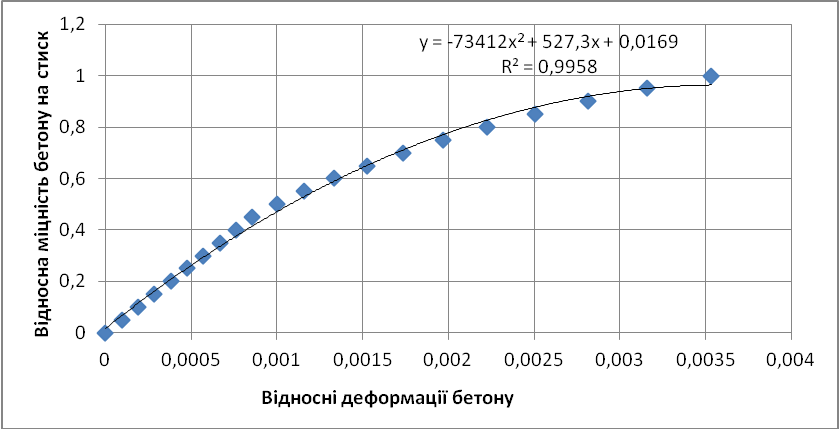 Рис. 2 -  Трансформована діаграма «» бетону з врахуванням повзучостіНехтуючи вільним членом скоректуємо множник та отримаєм рівняння, що також добре описує діаграму :             .                                Розрахунок плити за деформаційною методикою показав, що одразу після моменту утворення тріщин висота стиснутої зони плити дорівнює 3,5см, щовказує на те, що при дії тривалих навантажень у експлуатаційній стадії розрахунковий перетин буде прямокутним (рис. 3). 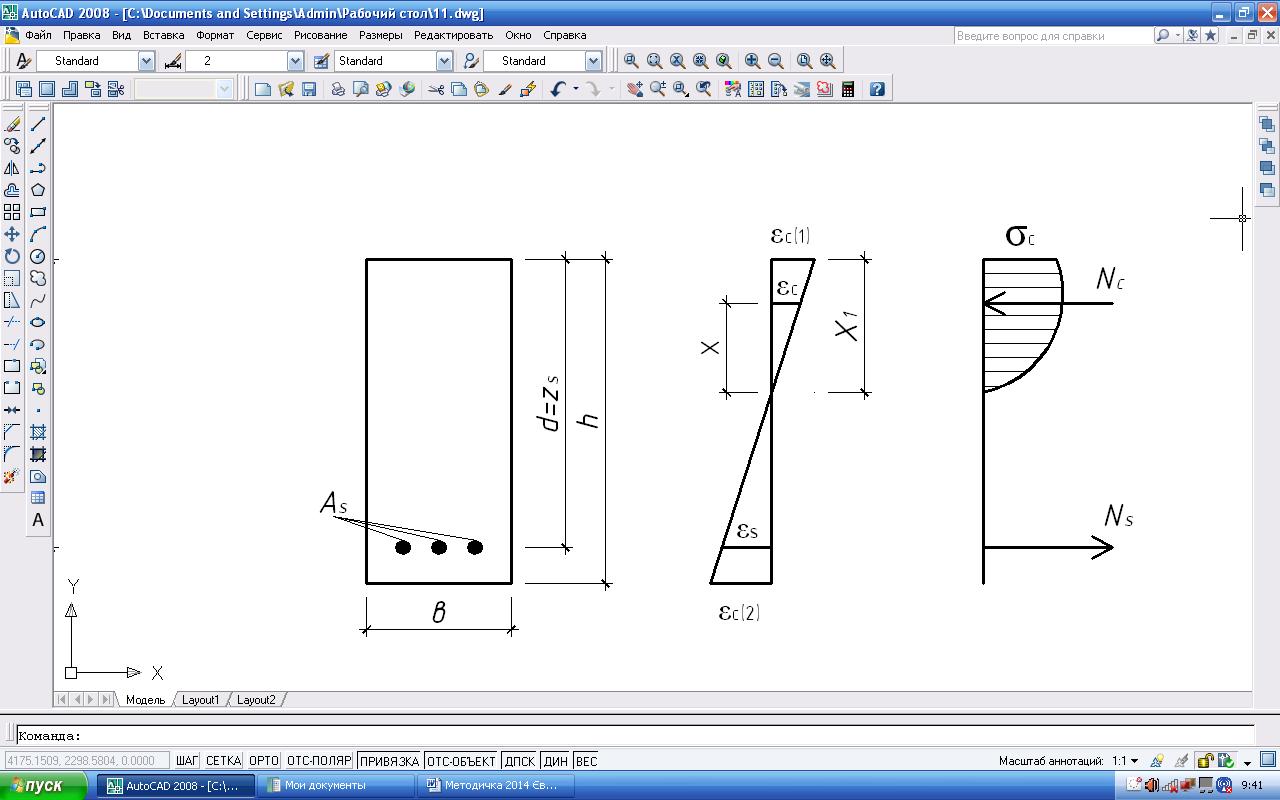 Рисунок 3-   Розрахунковий поперечний перетин багатопустотної плити, епюра деформацій та епюра внутрішніх сил при дії експлуатаційних навантажень На епюрі деформацій (рис.3) отримуємо, використовуючи подібність трикутників:                                          ,                                                         де   −кривизна;                                                 ;                                                                                                                              ,                                            де       - початкова деформація арматури після втрат попереднього напруження.Внутрішні зусилля у стиснутій зоні бетону та в арматурі рівні та протилежні за знаком:                                                  ,                                            де  при  ; при .Рівнодійна внутрішніх зусиль в стиснутій зоні бетону :Згинаний момент в перерізі:                                       ,                                             де  ;Подана вище методика використовується для описування НДС багатопустотної плити на усіх етапах деформування. Розглянуто плиту із наступними параметрами: , арматура –, бетон – С25/30. Отримані результати із використанням Exсel  подано у табл. 11. За дії експлуатаційного  моменту кривизна . Прогин обчислюємо згідно формули, яка рекомендована нормами [26]:                                        ,                                               де  за рівномірно розподіленого навантаження. Таблиця 11 -  Результати розрахунків плити за деформаційним методом з врахуванням повзучості бетону 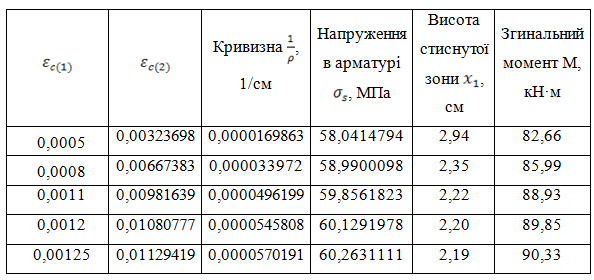 Отож, .Прогин складає , що є менше ніж гранично допустиме значення (1/250).При перевищенні гранично допустимих значенть прогинів, то можна було би враховувати нерівномірність деформацій у арматурі та бетоні між тріщинами. Тоді кривизну визначаємо за формулою:                          ,                                           де  - коеф. нерівномірності деформацій в бетоні і арматурі   між тріщинами. .                                 ,                                                де  - момент виникнення тріщин та момент, при якому визначається прогини.Запропоновано методику розрахунку прогинів за деформаційним методом та трансформованими діаграмами деформування бетону за тривалої дії навантаження, в яких враховано лінійну і нелінійну повзучість.Визначені для плити за цими пропозиціями прогини, не перевищують граничних.Загальні висновки та ПропозиціїУ дипломній роботі розроблено проект чотириповерхової адміністративної будівлі у м. Червонограді Львівської області. Несучі конструкції будівлі – залізобетонні фундаменти, стінові залізобетонні панелі, багатопорожнисті  плити перекриття та покриття.Розроблено пропозиції для нелінійного розрахунку багатопорожнистих плит перекриття  враховуючи як лінійну, так і нелінійну повзучість бетону, що дозволяє визначати прогини при дії експлуатаційних навантажень.СПИСОК ВИКОРИСТАНИХ ДЖЕРЕЛБарашиков А.Я. Залізобетонні конструкції: Підручник . К.: Вища школа, 1995.  591 с.Біденко І., Білозір Вол. Розрахунок утворення тріщин згинаних фібробетонних елементів за деформаційним методом. Вісник Львівського національного унівеаситету природокористування. Сер. Архітектура і  будівництво..  2022. №23. С. 56 – 59.Білозір Вол. Механічні характеристики ПЕТ-фібробетону за короткотривалого стиску. Вісник Львівського національного унівеаситету природокористування. Сер. Архітектура і та будівництво. 2023 ( № 24).  С. 52 – 64. Білозір Вол.,  Шмиг Р. Аналітичний огляд зарубіжних досліджень ПЕТ-фібробетону і згинаних елементів на його основі.  матеріали ХХІІІ міжнар. наук.- практ. форуму “Теорія і практика розвитку агропромислового комплексу та сільських територій”. Львів, 4 – 6  жовтня 2022 р. С.557 – 559.Білозір Віт., Білозір Вол.  Обґрунтування параметрів фібрового армування з використаного поліетилентерефталату. Вісник Львівського національного аграрного університету. Сер. Архітектура і сільськогосподарське будівництво. 2016. № 17. С. 66 – 71. Білозір В. В. Деформаційний метод розрахунку згинальних сталефібробетонних елементів. Вісник Національного університету “Львівська політехніка”. Сер.  Теорія і практика будівництва. 2012.  № 742. С. 18 – 24.Білозір В. Деформаційний метод розрахунку прогинів залізобетонних балок за тривалої дії навантаження. Вісник Львівського національного аграрного університету. Сер. Архітектура і сільськогосподарське будівництво. 2014. № 15. С. 61 – 68.Голишев О. Б., Бамбура А. М. Курс лекцій з основ розрахунку будівельних конструкцій і з опору залізобетону. К.: Логос, 2004. 340с.ДБН В.1.2-2:2006. Навантаження і впливи. [Чинні від 2007-01-01]. Вид. офіц. Київ: Мінбуд України, 2006. 61с. ДБН Д.2.2-9-99. Ресурсні елементні кошторисні норми на будівельні
роботи. 36.9.Металеві    конструкції. [Чинні від 2000-01-01]. Вид. офіц. Київ: Мінбуд України, 1999. 71с.ДБН Д.2.2-11-99. Ресурсні елементні кошторисні норми на будівельні
роботи. 36.11. Підлоги. [Чинні від 2000-01-01]. Вид. офіц. Київ: Мінбуд України, 1999. 26 с.ДБН В.2.3-15:2007. Автостоянки і гаражі для легкових автомобілів. [Чинні від 2008-01-01]. Вид. офіц. Київ: Мінрегіонбуд України, 2007. 56с.ДБН В.2.6-31:2006. Конструкції будинків і споруд. Теплова ізоляція будівель. [Чинні від 2007-01-01]. Вид. офіц. Київ: Мінрегіонбуд України, 2006. 51с.ДБН В.2.5-28-2006. Природне і штучне освітлення. [Чинні від 2007-01-01]. Вид. офіц. Київ: Мінрегіонбуд України, 2006. 54с.ДБН В.1.1-12:2006 Будівництво в сейсмічних районах України. [Чинні від 2007-01-01]. Вид. офіц. Київ: Мінрегіонбуд України, 2006. 68с.ДБН В.1.3-2-2010 Геодезичні роботи у будівництві. [Чинні від 2011-01-01]. Вид. офіц. Київ: Мінрегіонбуд України, 2010. 61с.ДБН В.2.5-56:2010 Системи протипожежного захисту. [Чинні від 2011-09-01]. Вид. офіц. Київ: Мінбуд України, 2006. 61с.ДБН В.2.6-98:2009 Бетонні та залізобетонні конструкції. Основні положення. [Чинні від 2010-01-01]. Вид. офіц. Київ: Мінрегіонбуд України, 2009. 67с.ДБН В.2.6-162:2010. Кам’яні та армокам’яні конструкції. Основні положення. [Чинні від 2011-09-01]. Вид. офіц. Київ: Мінрегіонбуд України, 2011. 97с.ДБН А.3.1-5-2009. Організація будівельного виробництва. [Чинні від 2010-09-01]. Вид. офіц. Київ: Мінрегіонбуд України, 2010. 65с.ДБН В.2.1-10-2009. Основи та фундаменти споруд. Основні положення проектування. [Чинні від 2010-01-01]. Вид. офіц. Київ: Мінрегіонбуд України, 2010. 65с.ДБН А.3.2-2-2009. Охорона праці і промислова безпека в будівництві. [Чинні від 2010-09-01]. Вид. офіц. Київ: Мінрегіонбуд України, 2009. 69с. ДБН В.1.2-14-2009 Загальні принципи забезпечення надійності та конструктивної безпеки будівель, споруд, будівельних конструкцій та основ. [Чинні від 2010-01-01]. Вид. офіц. Київ: Мінрегіонбуд України, 2009. 71с.ДБН В.1.2-5:2007. Система забезпечення надійності та безпеки будівельних об'єктів. [Чинні від 2008-01-01]. Вид. офіц. Київ: Мінрегіонбуд України, 2006. 68с.ДСТУ Б А.2.4-7-95. Правила виконання архітектурно-будівельних робочих креслень. [Чинні від 1996-01-01]. Вид. офіц. Київ: Мінбуд України, 1996. 581с.ДСТУ Б. В. 2. 6-156:2010. Конструкції будинків і споруд. Бетонні та залізобетонні конструкції з важкого бетону. Правила проектування. [Чинний від 2011-06-01]. Вид. офіц. Київ: Мінрегіонбуд України, 2011.  118 с.ДСТУ-Н Б В.2.6-282:2016. Конструкції будинків і споруд.  Настанова з проектування та виготовлення сталефібробетонних конструкцій. [Чинний від 2017-04-01]. Вид. офіц. Київ: Мінрегіонбуд України, 2016. 43 с.Дворкін Л. Й., Дворкін О. Л. Основи бетонознавства. К.: Основа, 2007. 616с.Драченко Б. Ф., Піщаленко  Ю. О., Соха М. М. Технологія зведення виробничих сільськогосподарських будівель і споруд: навч. Посібник.  К.: Вища школа, 1992. 198с. Кінаш Р., Білозір Віт.,. Шмиг Р., Білозір Вол. Розрахунок несучої здатності пет-фібробетонних згинальних елементів за деформаційним методом: матеріали ХIХ міжнар. наук.- практ. форуму “Теорія і практика розвитку агропромислового комплексу та сільських територій”. Львів, 19 – 21 вересня 2018 р. С.168 – 172.Кінаш Р., Білозір Віт.,. Шмиг Р.,  Біденко І., Білозір Вол.Теоретичне оцінювання параметрів пікових точок діаграм деформування сталефібробетону та ПЕТ-фібробетону за розтягу :  матеріали ХХІV міжнар. наук.- практ. форуму “Теорія і практика розвитку агропромислового комплексу та сільських територій”. Львів, 4 – 6  жовтня 2023 р. С. 532 – 535.Стасюк М. І. Залізобетонні крнструкції: навч. посібник. К.:ІЗМН, 1997. 227с. Ушацький С. А.Організація будівництва. К.: Кондор,  2007.521 с.Черненко В. К. Технологія  і  організація  монтажу  будівельних   конструкцій.  К.: Будівельник , 1988. 368с.Шмиг Р. А., Білозір Вол. В. Теоретичне оцінювання міцності ПЕТ-фібробетону на розтяг. Сучасні технології та методи розрахунків у будівництві. 2022. Вип. 18. С. 199 –  212.Ярмоленко  М. Г. Технологія  будівельного  виробництва. К.: Вища  школа , 1993. 397с.Макланова Т.Г. Архитектура гражданских и промышленых зданий. М.: Стройиздат,1981. 468 с.Eurocode 2: Design of Concrete Structures EN 192- 1: General Rules and Rules for Buldings. Brussels: CEN, 2004. 226 p.Heek P., Mark P. Querschnittsbemessung von Stahlfaserbetonbauteilen.  Die Fachzeitschrift für den Betonbau. 2013. № 10. S. 388 – 389. Kinasz R.,  Bilozir Vit., Shmyh R.,  Bilozir Vol., Bidenko I. Examination of Concrete Elements Bending Strength Reinforced by Polyethylene Terephthalate (PET) Waste. WMCAUS 2019 IOP Conf. Series: Materials Science and Engineering 603 (2019) 042041 IOP Publishing. (Scopus). Kinash R., Bilozir V. Deformational calculation method of bearing capability of fiber-concrete steel bending elements. Czasopismo Techniczne  (Technical Transactions: Architecture). 2014. I. 8- A (15). № 111. P. 49 – 58.RILEM TC 162-TDF. Test and design methods for steel fibre reinforced concrete. Materials and Structures. 2003. Vol. 36. Р. 560Shmyh R., Bilozir Vit., Vysochenko A., Bilozir Vol. Сarrying capacity of bending concrete elements reinforced by fibro and stripes taken from used polyethylene terephthalate bottles. International Scientific and Practical Conference World science, 2018. №  2 (30). Vol. 1. pp. 88 – 93.Факультет будівництва та архітектури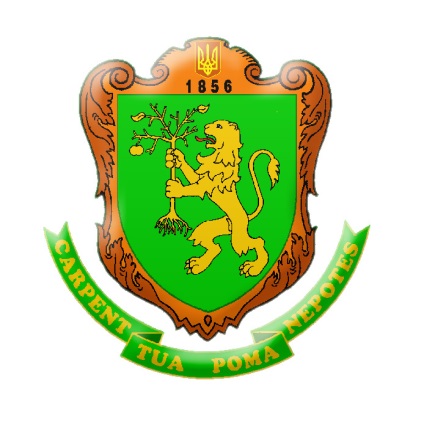 Кафедра будівельних конструкційКафедра будівельних конструкцій    «Затверджую»  Зав. кафедрою          __________________________    (підпис)ТипКонструкційОздобленняЦокольОблицювання керамічною плиткоюЗовнішніСтіниШтукатурка, пофарбуванняВітражіАлюмінієві Тип приміщенняПідлогаСтеляСтіниСходові кліткиКерамічна плитка Штукатурка, ПофарбуванняПокращена штукатурка, ПофарбуванняОсновні приміщенняЛінолеумПВХ Штукатурка, ПофарбуванняШтукатурка, Пофарбування Технічне приміщенняКерамічна плитка ПофарбуванняПофарбування.Облицювання на висоту 2,10 м.кераміч.плиткою